Kartu Soal Ujian Sekolah (Utama)Tahun Pelajaran 2015/2016                                                                                                                                                                                       Jakarta,  Februari 2016												               Penulis												               ELA, S.Pd												               NIP.197809182008012019 Kartu Soal Ujian Sekolah (Utama)Tahun Pelajaran 2015/2016                                                                                                                                                                                            Jakarta,   Februari 2016									                                                        Penulis										                                            Ela, S.Pd                                                                                                                                                                    NIP.197809182008012019Kartu Soal Ujian Sekolah (Utama)Tahun Pelajaran 2015/2016Jakarta,   Februari 2016												Penulis 												 Ela, S.Pd												NIP.197809182008012019Kartu Soal Ujian Sekolah (Utama)Tahun Pelajaran 2014/2015                                                                                                                                                                         Jakarta,   Februari 2016												 Penulis 												 Ela, S.Pd												NIP.197809182008012019Kartu Soal Ujian Sekolah (Utama)Tahun Pelajaran 2015/2016Jakarta,  17 Februari 2016												Penulis 												Ela, S.Pd												NIP.197809182008012019Kartu Soal Ujian Sekolah (Utama)Tahun Pelajaran 2015/2016                                                                                                                                                                        Jakarta,   Februari 2016												Penulis 												Ela, S.Pd												NIP.197809182008012019Kartu Soal Ujian Sekolah (Utama)Tahun Pelajaran 2015/2016                                                                                                                                                                        Jakarta,  Februari 2016												Penulis 												Ela, S.Pd												NIP.197809182008012019Kartu Soal Ujian Sekolah (Utama)Tahun Pelajaran 2015/2016Jakarta,  17 Februari 2016												Penulis 												Ela, S.Pd												NIP.197809182008012019Kartu Soal Ujian Sekolah (Utama)Tahun Pelajaran 2015/2016Jakarta,  17 Februari 2016												Penulis 												Ela, S.Pd												NIP.197809182008012019Kartu Soal Ujian Sekolah (Utama)Tahun Pelajaran 2015/2016                                                                                                                                                                        Jakarta,  Februari 2016												Penulis 												Ela, S.Pd												NIP.197809182008012019Kartu Soal Ujian Sekolah (Utama)Tahun Pelajaran 2015/2016Jakarta,  Februari 2016												Penulis 												Ela, S.Pd												NIP.197809182008012019Kartu Soal Ujian Sekolah (Utama)Tahun Pelajaran 2015/2016                                                                                                                                                                        Jakarta,   Februari 2016												Penulis 												Ela, S.Pd												NIP.197809182008012019                                                                                                                Kartu Soal Ujian Sekolah (Utama)                                                                                                                    Tahun Pelajaran 2015/2016                                                                                                                                                                        Jakarta,   Februari 2016												Penulis 												Ela, S.Pd												NIP.197809182008012019Kartu Soal Ujian Sekolah (Utama)Tahun Pelajaran 2015/2016                                                                                                                                                                        Jakarta,   Februari 2016												Penulis 												Ela, S.Pd												NIP.197809182008012019Kartu Soal Ujian Sekolah (Utama)Tahun Pelajaran 2015/2016Jakarta,  Februari 2016												Penulis 												Ela, S.Pd												                        NIP.197809182008012019Kartu Soal Ujian Sekolah (Utama)Tahun Pelajaran 2015/2016Jakarta,   Februari 2016												Penulis 												Ela, S.Pd												                        NIP.197809182008012019Kartu Soal Ujian Sekolah (Utama)Tahun Pelajaran 2015/2016                                                                                                                                                                        Jakarta,   Februari 2016												Penulis 												Ela, S.Pd												                        NIP.197809182008012019Kartu Soal Ujian Sekolah (Utama)Tahun Pelajaran 2015/2016                                                                                                                                                                        Jakarta,   Februari 2016												Penulis 												Ela, S.Pd												                        NIP.197809182008012019Kartu Soal Ujian Sekolah (Utama)Tahun Pelajaran 2015/2016Jakarta,   Februari 2016												Penulis 												Ela, S.Pd												                        NIP.197809182008012019Kartu Soal Ujian Sekolah (Utama)Tahun Pelajaran 2015/2016                                                                                                                                                                        Jakarta,  Februari 2016												Penulis 												Ela, S.Pd												                        NIP.197809182008012019Kartu Soal Ujian Sekolah (Utama)Tahun Pelajaran 2015/2016Jakarta,   Februari 2016												Penulis 												Ela, S.Pd												                        NIP.197809182008012019Kartu Soal Ujian Sekolah (Utama)Tahun Pelajaran 2015/2016Jakarta,  17 Februari 2016												Penulis 												Ela, S.Pd												                        NIP.197809182008012019                                                                                       Kartu Soal Ujian Sekolah (Utama)Tahun Pelajaran 2015/2016                                                                                                                                                                        Jakarta,  Februari 2016												Penulis 												Ela, S.Pd												                        NIP.197809182008012019Kartu Soal Ujian Sekolah (Utama)Tahun Pelajaran 2015/2016                                                                                                                                                                        Jakarta,   Februari 2016												Penulis 												Ela, S.Pd												                        NIP.197809182008012019Kartu Soal Ujian Sekolah (Utama)Tahun Pelajaran 2015/2016Jakarta,   Februari 2016												Penulis 												Ela, S.Pd												                        NIP.197809182008Kartu Soal Ujian Sekolah (Utama)Tahun Pelajaran 2015/2016                                                                                                                                                                        Jakarta,   Februari 2016												Penulis 												Ela, S.Pd												                        NIP.197809182008012019Kartu Soal Ujian Sekolah (Utama)Tahun Pelajaran 2015/2016Jakarta,   Februari 2016												Penulis 												Ela, S.Pd												                        NIP.197809182008012019Kartu Soal Ujian Sekolah (Utama)Tahun Pelajaran 2015/2016Jakarta,   Februari 2016												Penulis 												Ela, S.Pd												                        NIP.197809182008012019Kartu Soal Ujian Sekolah (Utama)Tahun Pelajaran 2015/2016Jakarta,  17 Februari 2016												Penulis 												Ela, S.Pd												                             NIP.197809182008012019Kartu Soal Ujian Sekolah (Utama)Tahun Pelajaran 2015/2016Jakarta,  17 Februari 2016												Penulis 												Ela, S.Pd												                             NIP.197809182008012019Kartu Soal Ujian Sekolah (Utama)Tahun Pelajaran 2015/2016Jakarta,  17 Februari 2016												Penulis 												Ela, S.Pd												                             NIP.197809182008012019Kartu Soal Ujian Sekolah (Utama)Tahun Pelajaran 2015/2016Jakarta,  17 Februari 2016												Penulis 												Sri komala, S.Pd												                             NIP.Kartu Soal Ujian Sekolah (Utama)Tahun Pelajaran 2015/2016Jakarta,  17 Februari 2016												Penulis 												Ela, S.Pd												                             NIP.197809182008012019Kartu Soal Ujian Sekolah (Utama)Tahun Pelajaran 2015/2016Jakarta,  17 Februari 2016												Penulis 												Ela, S.Pd												                             NIP.197809182008012019Kartu Soal Ujian Sekolah (Utama)Tahun Pelajaran 2015/2016Jakarta,  17 Februari 2016												Penulis 												Ela, S.Pd												                             NIP.197809182008012019Kartu Soal Ujian Sekolah (Utama)Tahun Pelajaran 2015/2016Jakarta,  17 Februari 2016												Penulis 												Ela, S.Pd												                             NIP.197809182008012019Kartu Soal Ujian Sekolah (Utama)Tahun Pelajaran 2015/2016Jakarta,  17 Februari 2016												Penulis 												Ela, S.Pd												                             NIP.197809182008012019Kartu Soal Ujian Sekolah (Utama)Tahun Pelajaran 2015/2016Jakarta,  17 Februari 2016												Penulis 												Ela, S.Pd												                             NIP.197809182008012019Kartu Soal Ujian Sekolah (Utama)Tahun Pelajaran 2015/2016Jakarta,  17 Februari 2016												Penulis 												Ela, S.Pd												                             NIP.197809182008012019Kartu Soal Ujian Sekolah (Utama)Tahun Pelajaran 2015/2016Jakarta,  17 Februari 2016												Penulis 												Ela, S.Pd												                             NIP.197809182008012019Nama Sekolah                         : SMA   : Negeri 56 JakartaNomor Soal: 1Mata Pelajaran: EkonomiJumlah Soal: 40Kelas/Program: XII/IPAPenulis: Ela, S.PdBentuk Tes: Tertulis (PG)SKL :Memahami permasalahan ekonomi dalam kaitannya dengan kebutuhan manusia, kelangkaan dan sistem ekonomi, konsep ekonomi dalam kaitannya dengan kegiatan ekonomi konsumen dan produsen, permintaan, penawaran, harga keseimbangan, dan pasar.Rumusan Butir Soal :Berikut merupakan contoh pemenuhan berbagai kebutuhan1.Yenny sebagai siswa baru membutuhkan seragam baru2. Bambang akan melanjutkan pendidikannya di SMA membutuhkan laptop3. Pak Tono sebagai petani membutuhkan pupuk 4. Pak Ardi sebagai penjual bakso membutuhkan sepeda motor5. Ibu Dewi  akan membuka salon kecantikan membutuhkan kapsterBerdasarkan contoh di atas, kebutuhan yang diprioritaskan adalah...1, 2 dan 31, 3 dan 5   2, 3 dan 42, 4 dan 53, 4 dan 5Materi :KebutuhanRumusan Butir Soal :Berikut merupakan contoh pemenuhan berbagai kebutuhan1.Yenny sebagai siswa baru membutuhkan seragam baru2. Bambang akan melanjutkan pendidikannya di SMA membutuhkan laptop3. Pak Tono sebagai petani membutuhkan pupuk 4. Pak Ardi sebagai penjual bakso membutuhkan sepeda motor5. Ibu Dewi  akan membuka salon kecantikan membutuhkan kapsterBerdasarkan contoh di atas, kebutuhan yang diprioritaskan adalah...1, 2 dan 31, 3 dan 5   2, 3 dan 42, 4 dan 53, 4 dan 5Indikator soal :Disajikan pernyataan mengenai berbagai macam kebutuhan, peserta didik dapat menentukan jenis kebutuhan yang diprioritaskan dengan tepat.Rumusan Butir Soal :Berikut merupakan contoh pemenuhan berbagai kebutuhan1.Yenny sebagai siswa baru membutuhkan seragam baru2. Bambang akan melanjutkan pendidikannya di SMA membutuhkan laptop3. Pak Tono sebagai petani membutuhkan pupuk 4. Pak Ardi sebagai penjual bakso membutuhkan sepeda motor5. Ibu Dewi  akan membuka salon kecantikan membutuhkan kapsterBerdasarkan contoh di atas, kebutuhan yang diprioritaskan adalah...1, 2 dan 31, 3 dan 5   2, 3 dan 42, 4 dan 53, 4 dan 5DigunakanUntukTanggalJml. SiswaTingkat KesukaranDaya PembedaJawabanPadaPilihan*)JawabanPadaPilihan*)JawabanPadaPilihan*)JawabanPadaPilihan*)JawabanPadaPilihan*)AspekPerilakuKognitif*)AspekPerilakuKognitif*)AspekPerilakuKognitif*)AspekPerilakuKognitif*)AspekPerilakuKognitif*)AspekPerilakuKognitif*)KeteranganDigunakanUntukTanggalJml. SiswaTingkat KesukaranDaya PembedaABCDEC1C2C3C4C5C6KeteranganUS UtamaMaret 2016108MudahXXNama Sekolah: SMA Negeri 56 JakartaNomor Soal: 2Mata Pelajaran: EkonomiJumlah Soal: 40Kelas/Program: XII/IPAPenulis: Ela, S.PdBentuk Tes: Tertulis (PG)SKL :Memahami permasalahan ekonomi dalam kaitannya dengan kebutuhan manusia, kelangkaan dan sistem ekonomi, konsep ekonomi dalam kaitannya dengan kegiatan ekonomi konsumen dan produsen, permintaan, penawaran, harga keseimbangan, dan pasar.Rumusan Butir Soal :Setiap musim hujan tiba beberapa kawasan di indonesia sering dilanda banjir. Hal ini terjadi karena alih fungsi lahan gedung perkantoran atau tempat usaha, dan menimbulkan kelangkaan lahan resapan air terutama di perkotaan. Cara yang paling tepat untuk mengatasi masalah tersebut...Membongkar gedung-gedung yang ada dan mengembalikan lahan bakas gedung tersebut seperti keadaan semula.Menyediakan lahan baru di daerah yang masih kosong untuk dijadikan tempat resapan air dan penghijauan.Membuat lubang biopori disetiap lahan yang masih tersisa diantara bangunan atau tempat air tergenang       Melakukan pengerukan sungai dari sampah dan tanah yang mengendap sehingga air mengalir lancarMembuat danau untuk menampung air hujan sebelum dialirkan kesungai di sekitar pemukiman penduduk.Materi :KelangkaanRumusan Butir Soal :Setiap musim hujan tiba beberapa kawasan di indonesia sering dilanda banjir. Hal ini terjadi karena alih fungsi lahan gedung perkantoran atau tempat usaha, dan menimbulkan kelangkaan lahan resapan air terutama di perkotaan. Cara yang paling tepat untuk mengatasi masalah tersebut...Membongkar gedung-gedung yang ada dan mengembalikan lahan bakas gedung tersebut seperti keadaan semula.Menyediakan lahan baru di daerah yang masih kosong untuk dijadikan tempat resapan air dan penghijauan.Membuat lubang biopori disetiap lahan yang masih tersisa diantara bangunan atau tempat air tergenang       Melakukan pengerukan sungai dari sampah dan tanah yang mengendap sehingga air mengalir lancarMembuat danau untuk menampung air hujan sebelum dialirkan kesungai di sekitar pemukiman penduduk.Indikator soal :Disajikan pernyataan mengenai kelangkaan terhadap sumber daya alam, peserta didik dapat menentukan cara mengatasi kelangkaan dengan tepatRumusan Butir Soal :Setiap musim hujan tiba beberapa kawasan di indonesia sering dilanda banjir. Hal ini terjadi karena alih fungsi lahan gedung perkantoran atau tempat usaha, dan menimbulkan kelangkaan lahan resapan air terutama di perkotaan. Cara yang paling tepat untuk mengatasi masalah tersebut...Membongkar gedung-gedung yang ada dan mengembalikan lahan bakas gedung tersebut seperti keadaan semula.Menyediakan lahan baru di daerah yang masih kosong untuk dijadikan tempat resapan air dan penghijauan.Membuat lubang biopori disetiap lahan yang masih tersisa diantara bangunan atau tempat air tergenang       Melakukan pengerukan sungai dari sampah dan tanah yang mengendap sehingga air mengalir lancarMembuat danau untuk menampung air hujan sebelum dialirkan kesungai di sekitar pemukiman penduduk.Digunakan UntukTanggalJml. SiswaTingkat KesukaranDaya PembedaJawabanPadaPilihan*)JawabanPadaPilihan*)JawabanPadaPilihan*)JawabanPadaPilihan*)JawabanPadaPilihan*)AspekPerilakuKognitif*)AspekPerilakuKognitif*)AspekPerilakuKognitif*)AspekPerilakuKognitif*)AspekPerilakuKognitif*)AspekPerilakuKognitif*)KeteranganDigunakan UntukTanggalJml. SiswaTingkat KesukaranDaya PembedaABCDEC1C2C3C4C5C6KeteranganUS UtamaMaret  2016108MudahXXNama Sekolah: SMA Negeri 56 JakartaNomor Soal: 3Mata Pelajaran: EkonomiJumlah Soal: 40Kelas/Program: XII/IPAPenulis: Ela, S.PdBentuk Tes: Tertulis (PG)SKL :Memahami permasalahan ekonomi dalam kaitannya dengan kebutuhan manusia, kelangkaan dan sistem ekonomi, konsep ekonomi dalam kaitannya dengan kegiatan ekonomi konsumen dan produsen, permintaan, penawaran, harga keseimbangan, dan pasar.Rumusan Butir Soal :Aldi membuka usaha toko percetakan. Beberapa masalah yang dihadapi Aldi sebagai berikut Komoditas apa yang akan dijual di toko tersebut ? Bagaimana cara mengelola toko tersebut?Kapan usaha tersebut akan dilaksanakan?Dimana usaha tersebut akan dilaksanakan?Konsumen mana yang dapat memanfaatkan komoditas dari toko tersebut?Masalah pokok ekonomi modern yang di hadapi Aldi adalah...1, 2 dan 31, 2 dan 5   2, 3 dan 42, 4 dan 53, 4 dan 5Materi :Masalah Ekonomi ModernRumusan Butir Soal :Aldi membuka usaha toko percetakan. Beberapa masalah yang dihadapi Aldi sebagai berikut Komoditas apa yang akan dijual di toko tersebut ? Bagaimana cara mengelola toko tersebut?Kapan usaha tersebut akan dilaksanakan?Dimana usaha tersebut akan dilaksanakan?Konsumen mana yang dapat memanfaatkan komoditas dari toko tersebut?Masalah pokok ekonomi modern yang di hadapi Aldi adalah...1, 2 dan 31, 2 dan 5   2, 3 dan 42, 4 dan 53, 4 dan 5Indikator soal :Disajikan beberapa pernyataan mengenai permasalahan ekonomi, peserta didik dapat menentukan yang termasuk masalah ekonomi modern dengan tepatRumusan Butir Soal :Aldi membuka usaha toko percetakan. Beberapa masalah yang dihadapi Aldi sebagai berikut Komoditas apa yang akan dijual di toko tersebut ? Bagaimana cara mengelola toko tersebut?Kapan usaha tersebut akan dilaksanakan?Dimana usaha tersebut akan dilaksanakan?Konsumen mana yang dapat memanfaatkan komoditas dari toko tersebut?Masalah pokok ekonomi modern yang di hadapi Aldi adalah...1, 2 dan 31, 2 dan 5   2, 3 dan 42, 4 dan 53, 4 dan 5Digunakan UntukTanggalJml. SiswaTingkat KesukaranDaya PembedaJawabanPadaPilihan*)JawabanPadaPilihan*)JawabanPadaPilihan*)JawabanPadaPilihan*)JawabanPadaPilihan*)AspekPerilakuKognitif*)AspekPerilakuKognitif*)AspekPerilakuKognitif*)AspekPerilakuKognitif*)AspekPerilakuKognitif*)AspekPerilakuKognitif*)KeteranganDigunakan UntukTanggalJml. SiswaTingkat KesukaranDaya PembedaABCDEC1C2C3C4C5C6KeteranganUS UtamaMaret 2016108MudahXXNama Sekolah: SMA Negeri 56 JakartaNomor Soal: 4Mata Pelajaran: EkonomiJumlah Soal: 40Kelas/Program: XII/IPAPenulis: Ela, S.PdBentuk Tes: Tertulis (PG)SKL :Memahami permasalahan ekonomi dalam kaitannya dengan kebutuhan manusia, kelangkaan dan sistem ekonomi, konsep ekonomi dalam kaitannya dengan kegiatan ekonomi konsumen dan produsen, permintaan, penawaran, harga keseimbangan, dan pasar.Rumusan Butir Soal :Popi lulusan dari SMA sudah memperoleh beberapa tawaran pekerjaan, yaitu di perusahaan mobil sebagai tenaga administrasi dengan penghasilan Rp.1.800.000/bulan, Di perusahaan makanan kecil sebagai tenaga keuangan berpenghasilan Rp.1.600.000. Dan dibengkel mobil sebagai staf pembukuan dengan penghasilan Rp.1.200.000. Apabila Popi memilih bekerja di perusahaan mobil sebagai tenaga administrasi, biaya peluangnya adalah... Rp.600.000Rp.1.200.000Rp.1.600.000  Rp.1.800.000Rp.2.000.000Materi :Biaya PeluangRumusan Butir Soal :Popi lulusan dari SMA sudah memperoleh beberapa tawaran pekerjaan, yaitu di perusahaan mobil sebagai tenaga administrasi dengan penghasilan Rp.1.800.000/bulan, Di perusahaan makanan kecil sebagai tenaga keuangan berpenghasilan Rp.1.600.000. Dan dibengkel mobil sebagai staf pembukuan dengan penghasilan Rp.1.200.000. Apabila Popi memilih bekerja di perusahaan mobil sebagai tenaga administrasi, biaya peluangnya adalah... Rp.600.000Rp.1.200.000Rp.1.600.000  Rp.1.800.000Rp.2.000.000Indikator soal :Disajikan contoh kasus seorang tenaga kerja yang mendapat peluang usaha baru, peserta didik dapat menentukan usaha dan biaya peluang yang dikorbankan dengan tepat.Rumusan Butir Soal :Popi lulusan dari SMA sudah memperoleh beberapa tawaran pekerjaan, yaitu di perusahaan mobil sebagai tenaga administrasi dengan penghasilan Rp.1.800.000/bulan, Di perusahaan makanan kecil sebagai tenaga keuangan berpenghasilan Rp.1.600.000. Dan dibengkel mobil sebagai staf pembukuan dengan penghasilan Rp.1.200.000. Apabila Popi memilih bekerja di perusahaan mobil sebagai tenaga administrasi, biaya peluangnya adalah... Rp.600.000Rp.1.200.000Rp.1.600.000  Rp.1.800.000Rp.2.000.000DigunakanUntukTanggalJml. SiswaTingkat KesukaranDaya PembedaJawabanPadaPilihan*)JawabanPadaPilihan*)JawabanPadaPilihan*)JawabanPadaPilihan*)JawabanPadaPilihan*)AspekPerilakuKognitif*)AspekPerilakuKognitif*)AspekPerilakuKognitif*)AspekPerilakuKognitif*)AspekPerilakuKognitif*)AspekPerilakuKognitif*)KeteranganDigunakanUntukTanggalJml. SiswaTingkat KesukaranDaya PembedaABCDEC1C2C3C4C5C6KeteranganUS UtamaMaret 2016108MudahXXNama Sekolah: SMA Negeri 56 JakartaNomor Soal: 5Mata Pelajaran: EkonomiJumlah Soal: 40Kelas/Program: XII/IPAPenulis: Ela, S.PdBentuk Tes: Tertulis (PG)SKL :Memahami permasalahan ekonomi dalam kaitannya dengan kebutuhan manusia, kelangkaan dan sistem ekonomi, konsep ekonomi dalam kaitannya dengan kegiatan ekonomi konsumen dan produsen, permintaan, penawaran, harga keseimbangan, dan pasar.Rumusan Butir Soal :               Kegiatan produksi barang dan jasa ditentukan oleh pemerintah, distribusi pendapatan masyarakat relatif merata, dan keadaan ekonomi relatif stabil. Kondisi ini dampak dari penerapan sistem ekonomi...TradisionalLiberalKapitalis     DemokrasiCampuranMateri :Sistem EkonomiRumusan Butir Soal :               Kegiatan produksi barang dan jasa ditentukan oleh pemerintah, distribusi pendapatan masyarakat relatif merata, dan keadaan ekonomi relatif stabil. Kondisi ini dampak dari penerapan sistem ekonomi...TradisionalLiberalKapitalis     DemokrasiCampuranIndikator soal :Disajikan mengenai ciri-ciri perekonomian dalam suatu negara, peserta didik dapat menentukan dampak dari sistem ekonomi yang tepatRumusan Butir Soal :               Kegiatan produksi barang dan jasa ditentukan oleh pemerintah, distribusi pendapatan masyarakat relatif merata, dan keadaan ekonomi relatif stabil. Kondisi ini dampak dari penerapan sistem ekonomi...TradisionalLiberalKapitalis     DemokrasiCampuranDigunakanUntukTanggalJml. SiswaTingkat KesukaranDaya PembedaJawabanPadaPilihan*)JawabanPadaPilihan*)JawabanPadaPilihan*)JawabanPadaPilihan*)JawabanPadaPilihan*)AspekPerilakuKognitif*)AspekPerilakuKognitif*)AspekPerilakuKognitif*)AspekPerilakuKognitif*)AspekPerilakuKognitif*)AspekPerilakuKognitif*)KeteranganDigunakanUntukTanggalJml. SiswaTingkat KesukaranDaya PembedaABCDEC1C2C3C4C5C6KeteranganUS UtamaMaret 2016108MudahXXNama Sekolah: SMA Negeri 56 JakartaNomor Soal: 6Mata Pelajaran: EkonomiJumlah Soal: 40Kelas/Program: XII/IPAPenulis: Ela, S.PdBentuk Tes: Tertulis (PG)SKL :Memahami permasalahan ekonomi dalam kaitannya dengan kebutuhan manusia, kelangkaan dan sistem ekonomi, konsep ekonomi dalam kaitannya dengan kegiatan ekonomi konsumen dan produsen, permintaan, penawaran, harga keseimbangan, dan pasar.Rumusan Butir Soal :Berikut ini perilaku produsen dan konsumenAni lebih senang menggunakan tinta biru dari pada tinta hitamWalaupun keuntungan dari tiap unit barang lebih kecil, Pak Burhan tetap menekuni  usahanyaAgar sehat sepanjang hari, Ibu Laila selalu berolahraga setiap pagi di rumahUntuk meringankan beban orangtua, Dani membawa kue ke sekolah untuk di jualSebagian besar pedagang di pasar malam menawarkan barang dengan harga murah.Dari pernyataan diatas yang termasuk perilaku produsen adalah...1, 2 dan 31, 3 dan 52, 3 dan 42, 4 dan 5    3, 4 dan 5Materi :Perilaku produsenRumusan Butir Soal :Berikut ini perilaku produsen dan konsumenAni lebih senang menggunakan tinta biru dari pada tinta hitamWalaupun keuntungan dari tiap unit barang lebih kecil, Pak Burhan tetap menekuni  usahanyaAgar sehat sepanjang hari, Ibu Laila selalu berolahraga setiap pagi di rumahUntuk meringankan beban orangtua, Dani membawa kue ke sekolah untuk di jualSebagian besar pedagang di pasar malam menawarkan barang dengan harga murah.Dari pernyataan diatas yang termasuk perilaku produsen adalah...1, 2 dan 31, 3 dan 52, 3 dan 42, 4 dan 5    3, 4 dan 5Indikator soal :Disajikan contoh kegiatan yang dilakukan masyarakat, peserta didik menentukan peran yang dapat dilakukan rumah tangga  produsen dengan tepat.Rumusan Butir Soal :Berikut ini perilaku produsen dan konsumenAni lebih senang menggunakan tinta biru dari pada tinta hitamWalaupun keuntungan dari tiap unit barang lebih kecil, Pak Burhan tetap menekuni  usahanyaAgar sehat sepanjang hari, Ibu Laila selalu berolahraga setiap pagi di rumahUntuk meringankan beban orangtua, Dani membawa kue ke sekolah untuk di jualSebagian besar pedagang di pasar malam menawarkan barang dengan harga murah.Dari pernyataan diatas yang termasuk perilaku produsen adalah...1, 2 dan 31, 3 dan 52, 3 dan 42, 4 dan 5    3, 4 dan 5DigunakanUntukTanggalJml. SiswaTingkat KesukaranDaya PembedaJawabanPadaPilihan*)JawabanPadaPilihan*)JawabanPadaPilihan*)JawabanPadaPilihan*)JawabanPadaPilihan*)Aspek Perilaku Kognitif*)Aspek Perilaku Kognitif*)Aspek Perilaku Kognitif*)Aspek Perilaku Kognitif*)Aspek Perilaku Kognitif*)Aspek Perilaku Kognitif*)KeteranganDigunakanUntukTanggalJml. SiswaTingkat KesukaranDaya PembedaABCDEC1C2C3C4C5C6KeteranganUS UtamaMaret 2016108MudahXXNama Sekolah: SMA Negeri 56 JakartaNomor Soal: 7Mata Pelajaran: EkonomiJumlah Soal: 40Kelas/Program: XII/IPAPenulis: Ela, S.PdBentuk Tes: Tertulis (PG)SKL :Memahami permasalahan ekonomi dalam kaitannya dengan kebutuhan manusia, kelangkaan dan sistem ekonomi, konsep ekonomi dalam kaitannya dengan kegiatan ekonomi konsumen dan produsen, permintaan, penawaran, harga keseimbangan, dan pasar.Rumusan Butir Soal :                  Diketahui      Fungsi  permintaan Qd = 150 – P    Fungsi  penawaran  Qs = 60 + 2P    Besar harga dan jumlah keseimbangan adalah...P = 30  dan Q = 120P = 60  dan Q = 150P = 90  dan Q = 60P = 120 dan Q = 30P = 150 dan Q = 60Materi :Keseimbangan PasarRumusan Butir Soal :                  Diketahui      Fungsi  permintaan Qd = 150 – P    Fungsi  penawaran  Qs = 60 + 2P    Besar harga dan jumlah keseimbangan adalah...P = 30  dan Q = 120P = 60  dan Q = 150P = 90  dan Q = 60P = 120 dan Q = 30P = 150 dan Q = 60Indikator soal :Disajikan fungsi perrmintaan dan fungsi penawaran, peserta didik dapat menghitung besarnya harga dan jumlah keseimbangan pasar dengan tepatRumusan Butir Soal :                  Diketahui      Fungsi  permintaan Qd = 150 – P    Fungsi  penawaran  Qs = 60 + 2P    Besar harga dan jumlah keseimbangan adalah...P = 30  dan Q = 120P = 60  dan Q = 150P = 90  dan Q = 60P = 120 dan Q = 30P = 150 dan Q = 60DigunakanUntukTanggalJml. SiswaTingkat KesukaranDaya PembedaJawabanPadaPilihan*)JawabanPadaPilihan*)JawabanPadaPilihan*)JawabanPadaPilihan*)JawabanPadaPilihan*)AspekPerilakuKognitif*)AspekPerilakuKognitif*)AspekPerilakuKognitif*)AspekPerilakuKognitif*)AspekPerilakuKognitif*)AspekPerilakuKognitif*)KeteranganDigunakanUntukTanggalJml. SiswaTingkat KesukaranDaya PembedaABCDEC1C2C3C4C5C6KeteranganUS UtamaMaret 2016108SulitXXNama Sekolah: SMA Negeri 56 JakartaNomor Soal: 8Mata Pelajaran: EkonomiJumlah Soal: 40Kelas/Program: XII/IPAPenulis: Ela, S.PdBentuk Tes: Tertulis (PG)SKL :Memahami permasalahan ekonomi dalam kaitannya dengan kebutuhan manusia, kelangkaan dan sistem ekonomi, konsep ekonomi dalam kaitannya dengan kegiatan ekonomi konsumen dan produsen, permintaan, penawaran, harga keseimbangan, dan pasar.Rumusan Butir Soal :     Jika harga beras Rp.6000/kg, penjual  bersedia  menawarkan 10 kg. Jika harga beras naik  menjadi Rp.8000/kg, penjual bersedia menawarkan 20 kg. Dari data tersebut fungsi penawaran terhadap beras adalah...Q = 1/200 P – 40Q = 1/200 P +20Q = 1/200 P – 20Q = 200P + 4000Q = 200P – 40Materi :Fungsi permintaan/penawaranRumusan Butir Soal :     Jika harga beras Rp.6000/kg, penjual  bersedia  menawarkan 10 kg. Jika harga beras naik  menjadi Rp.8000/kg, penjual bersedia menawarkan 20 kg. Dari data tersebut fungsi penawaran terhadap beras adalah...Q = 1/200 P – 40Q = 1/200 P +20Q = 1/200 P – 20Q = 200P + 4000Q = 200P – 40Indikator soal :Disajikan perubahan harga atau jumlah barang, peserta didik dapat menghitung fungsi permintaan/penawaran dengan benarRumusan Butir Soal :     Jika harga beras Rp.6000/kg, penjual  bersedia  menawarkan 10 kg. Jika harga beras naik  menjadi Rp.8000/kg, penjual bersedia menawarkan 20 kg. Dari data tersebut fungsi penawaran terhadap beras adalah...Q = 1/200 P – 40Q = 1/200 P +20Q = 1/200 P – 20Q = 200P + 4000Q = 200P – 40DigunakanUntukTanggalJml. SiswaTingkat KesukaranDaya PembedaJawabanPadaPilihan*)JawabanPadaPilihan*)JawabanPadaPilihan*)JawabanPadaPilihan*)JawabanPadaPilihan*)AspekPerilakuKognitif*)AspekPerilakuKognitif*)AspekPerilakuKognitif*)AspekPerilakuKognitif*)AspekPerilakuKognitif*)AspekPerilakuKognitif*)KeteranganDigunakanUntukTanggalJml. SiswaTingkat KesukaranDaya PembedaABCDEC1C2C3C4C5C6KeteranganUS UtamaMaret 2016108SulitXXNama Sekolah: SMA Negeri 56 JakartaNomor Soal: 9Mata Pelajaran: EkonomiJumlah Soal: 40Kelas/Program: XII/IPAPenulis: Ela, S.PdBentuk Tes: Tertulis (PG)SKL :Mendeskripsikan manajemen dan badan usaha dalam perekonomian nasional pengelolaan koperasi, dan kewirausahaanRumusan Butir Soal :     Pak Ratno manajer di perusahaan ABCD sedang melakukan seleksi perekrutan karyawan baru untuk di tempatkan di posisi yang tepat dengan gaji yang memadai. Usaha Pak Retno ini termasuk ke dalam unsur manajemen...Man             MoneyMatherialMachineMethodMateri :Unsur manajemenRumusan Butir Soal :     Pak Ratno manajer di perusahaan ABCD sedang melakukan seleksi perekrutan karyawan baru untuk di tempatkan di posisi yang tepat dengan gaji yang memadai. Usaha Pak Retno ini termasuk ke dalam unsur manajemen...Man             MoneyMatherialMachineMethodDisajikan contoh kegiatan manajemen,peserta didik dapat menentukan unsur-unsur manajemen dengan benarRumusan Butir Soal :     Pak Ratno manajer di perusahaan ABCD sedang melakukan seleksi perekrutan karyawan baru untuk di tempatkan di posisi yang tepat dengan gaji yang memadai. Usaha Pak Retno ini termasuk ke dalam unsur manajemen...Man             MoneyMatherialMachineMethodDigunakanUntukTanggalJml. SiswaTingkat KesukaranDaya PembedaJawabanPadaPilihan*)JawabanPadaPilihan*)JawabanPadaPilihan*)JawabanPadaPilihan*)JawabanPadaPilihan*)AspekPerilakuKognitif*)AspekPerilakuKognitif*)AspekPerilakuKognitif*)AspekPerilakuKognitif*)AspekPerilakuKognitif*)AspekPerilakuKognitif*)KeteranganDigunakanUntukTanggalJml. SiswaTingkat KesukaranDaya PembedaABCDEC1C2C3C4C5C6KeteranganUS UtamaMaret 2016108MudahXXNama Sekolah: SMA Negeri 56 JakartaNomor Soal: 10Mata Pelajaran: EkonomiJumlah Soal: 40Kelas/Program: XII/IPAPenulis: Ela, S.PdBentuk Tes: Tertulis (PG)SKL :Mendeskripsikan manajemen dan badan usaha dalam perekonomian nasional pengelolaan koperasi, dan kewirausahaanRumusan Butir Soal :               Peranan badan usaha:                1. Menyejahterakan anggotanya                2. Melayani kepentingan masyarakat                3. Menambah pendapatan negara                4. Penyediaan barang dan jasa untuk masyarakat                Yang merupakan peranan BUMN adalah...1 dan 21 dan 42 dan 3  2 dan 43 dan 4Materi :Peran badan usahaRumusan Butir Soal :               Peranan badan usaha:                1. Menyejahterakan anggotanya                2. Melayani kepentingan masyarakat                3. Menambah pendapatan negara                4. Penyediaan barang dan jasa untuk masyarakat                Yang merupakan peranan BUMN adalah...1 dan 21 dan 42 dan 3  2 dan 43 dan 4Indikator soal :Disajikan beberapa pernyataan tentang peranan badan usaha, peserta didik dapat menentukan peranan BUMN dengan tepat.Rumusan Butir Soal :               Peranan badan usaha:                1. Menyejahterakan anggotanya                2. Melayani kepentingan masyarakat                3. Menambah pendapatan negara                4. Penyediaan barang dan jasa untuk masyarakat                Yang merupakan peranan BUMN adalah...1 dan 21 dan 42 dan 3  2 dan 43 dan 4DigunakanUntukTanggalJml. SiswaTingkat KesukaranDaya PembedaJawabanPadaPilihan*)JawabanPadaPilihan*)JawabanPadaPilihan*)JawabanPadaPilihan*)JawabanPadaPilihan*)AspekPerilakuKognitif*)AspekPerilakuKognitif*)AspekPerilakuKognitif*)AspekPerilakuKognitif*)AspekPerilakuKognitif*)AspekPerilakuKognitif*)KeteranganDigunakanUntukTanggalJml. SiswaTingkat KesukaranDaya PembedaABCDEC1C2C3C4C5C6KeteranganUS UtamaMaret 2016108SedangXXNama Sekolah: SMA Negeri 56 JakartaNomor  Soal: 11Mata Pelajaran: EkonomiJumlah Soal: 40Kelas/Program: XII/IPAPenulis: Ela, S.PdBentuk Tes: Tertulis (PG)SKL :Mendeskripsikan manajemen dan badan usaha dalam perekonomian nasional pengelolaan koperasi, dan kewirausahaanRumusan Butir Soal :              Usaha-usaha yang dapat dimasuki wirausaha adalah :              1. Jasa cuci motor              2. Pedagang asongan              3. Penyalur tenaga kerja ke Luar negeri              4. Impor alat-alat elektronik              5. Ekspor tekstil              Yang termasuk sektor usaha informal adalah....1 dan 21 dan 52 dan 33 dan 44 dan 5Materi :Sektor usaha wirausahaRumusan Butir Soal :              Usaha-usaha yang dapat dimasuki wirausaha adalah :              1. Jasa cuci motor              2. Pedagang asongan              3. Penyalur tenaga kerja ke Luar negeri              4. Impor alat-alat elektronik              5. Ekspor tekstil              Yang termasuk sektor usaha informal adalah....1 dan 21 dan 52 dan 33 dan 44 dan 5Indikator soal :Disajikan beberapa sektor usaha yang dapat dimasuki oleh wirausaha, peserta didik dapat menentukan sektor usaha informal dengan tepat.Rumusan Butir Soal :              Usaha-usaha yang dapat dimasuki wirausaha adalah :              1. Jasa cuci motor              2. Pedagang asongan              3. Penyalur tenaga kerja ke Luar negeri              4. Impor alat-alat elektronik              5. Ekspor tekstil              Yang termasuk sektor usaha informal adalah....1 dan 21 dan 52 dan 33 dan 44 dan 5DigunakanUntukTanggalJml. SiswaTingkat KesukaranDaya PembedaJawabanPadaPilihan*)JawabanPadaPilihan*)JawabanPadaPilihan*)JawabanPadaPilihan*)JawabanPadaPilihan*)AspekPerilakuKognitif*)AspekPerilakuKognitif*)AspekPerilakuKognitif*)AspekPerilakuKognitif*)AspekPerilakuKognitif*)AspekPerilakuKognitif*)KeteranganDigunakanUntukTanggalJml. SiswaTingkat KesukaranDaya PembedaABCDEC1C2C3C4C5C6KeteranganUS UtamaMaret 2016108MudahXXNama Sekolah: SMA Negeri 56 JakartaNomor Soal: 12Mata Pelajaran: EkonomiJumlah Soal: 40Kelas/Program: XII/IPAPenulis: Ela, S.PdBentuk Tes: Tertulis (PG)SKL :Memahami kebijakan pemerintah dalam bidang ekonomi, Produk Domestik Bruto (PDB), Produk Domestik Regional Bruto (PDRB), Pendapatan Nasional (PN), inflasi, konsumsi, investasi, uang dan perbankanRumusan Butir Soal :     Ketika terjadi krisis ekonomi tahun 1998 tingkat pengangguran di Indonesia meningkat tajam. Tingginya angka pengangguran menyebabkan menurunnya pendapatan nasional. Berdasarkan pernyataan tersebut upaya yang dapat dilakukan pemerintah untuk mengurangi pengangguran adalah....Memperluas pelayanan bidang kesehatanMemperkuat cadangan devisa untuk menjaga nilai tukar rupiahPeningkatan investasi sektor industri berorientasi eksporPemberian bantuan langsung berupauang atau barang bagi keluargaPeningkatan mutu dan kesempatan pendidikan formal dan non formal.  Materi :PengangguranRumusan Butir Soal :     Ketika terjadi krisis ekonomi tahun 1998 tingkat pengangguran di Indonesia meningkat tajam. Tingginya angka pengangguran menyebabkan menurunnya pendapatan nasional. Berdasarkan pernyataan tersebut upaya yang dapat dilakukan pemerintah untuk mengurangi pengangguran adalah....Memperluas pelayanan bidang kesehatanMemperkuat cadangan devisa untuk menjaga nilai tukar rupiahPeningkatan investasi sektor industri berorientasi eksporPemberian bantuan langsung berupauang atau barang bagi keluargaPeningkatan mutu dan kesempatan pendidikan formal dan non formal.  Indikator soal :Disajikan contoh masalah yang dihadapi pemerintah dalam bidang ekonomi, peserta didik dapat menentukan cara pemerintah mengatasi masalah tersebut dengan tepat.Rumusan Butir Soal :     Ketika terjadi krisis ekonomi tahun 1998 tingkat pengangguran di Indonesia meningkat tajam. Tingginya angka pengangguran menyebabkan menurunnya pendapatan nasional. Berdasarkan pernyataan tersebut upaya yang dapat dilakukan pemerintah untuk mengurangi pengangguran adalah....Memperluas pelayanan bidang kesehatanMemperkuat cadangan devisa untuk menjaga nilai tukar rupiahPeningkatan investasi sektor industri berorientasi eksporPemberian bantuan langsung berupauang atau barang bagi keluargaPeningkatan mutu dan kesempatan pendidikan formal dan non formal.  DigunakanUntukTanggalJml. SiswaTingkat KesukaranDaya PembedaJawabanPadaPilihan*)JawabanPadaPilihan*)JawabanPadaPilihan*)JawabanPadaPilihan*)JawabanPadaPilihan*)AspekPerilakuKognitif*)AspekPerilakuKognitif*)AspekPerilakuKognitif*)AspekPerilakuKognitif*)AspekPerilakuKognitif*)AspekPerilakuKognitif*)KeteranganDigunakanUntukTanggalJml. SiswaTingkat KesukaranDaya PembedaABCDEC1C2C3C4C5C6KeteranganUS UtamaMaret 2016108MudahXXNama Sekolah: SMA Negeri 56 JakartaNomor Soal: 13Mata Pelajaran: EkonomiJumlah Soal: 40Kelas/Program: XII/IPAPenulis: Ela, S.PdBentuk Tes: Tertulis (PG)SKL :Memahami kebijakan pemerintah dalam bidang ekonomi, Produk Domestik Bruto (PDB), Produk Domestik Regional Bruto (PDRB), Pendapatan Nasional (PN), inflasi, konsumsi, investasi, uang dan perbankanRumusan Butir Soal :              Diketahui data perekonomian suatu negara sebagai berikut :                 Pengeluaran konsumsi                                   Rp. 12.000 M                 Sewa tanah                                                     Rp. 7.000 M                 Pengeluaran pengusaha                                  Rp. 10.000 M                 Ekspor                                                            Rp. 9.000 M                 Laba pengusaha                                              Rp. 7.000 M                 Impor                                                              Rp. 7.000 M                 Bunga modal                                                   Rp. 6.000 M                 Pengeluaran pemerintah                                  Rp. 1.000 M             Maka besarnya pendapatan nasional dengan metode pengeluaran adalah....Rp.  25.000 MRp.  27.000 MRp.  29.000 M   Rp.  30.000 MRp.  31.000 MMateri :Pendapatan NasionalRumusan Butir Soal :              Diketahui data perekonomian suatu negara sebagai berikut :                 Pengeluaran konsumsi                                   Rp. 12.000 M                 Sewa tanah                                                     Rp. 7.000 M                 Pengeluaran pengusaha                                  Rp. 10.000 M                 Ekspor                                                            Rp. 9.000 M                 Laba pengusaha                                              Rp. 7.000 M                 Impor                                                              Rp. 7.000 M                 Bunga modal                                                   Rp. 6.000 M                 Pengeluaran pemerintah                                  Rp. 1.000 M             Maka besarnya pendapatan nasional dengan metode pengeluaran adalah....Rp.  25.000 MRp.  27.000 MRp.  29.000 M   Rp.  30.000 MRp.  31.000 MIndikator soal :Disajikan data yang diperlukan untuk menghitung pendapatan nasional dan besarnya pendapatan nasional, baik dari pendekatan pendapatan atau pengeluaran, peserta didik dapat menghitung besarnya pendapatan nasional  secara tepat..Rumusan Butir Soal :              Diketahui data perekonomian suatu negara sebagai berikut :                 Pengeluaran konsumsi                                   Rp. 12.000 M                 Sewa tanah                                                     Rp. 7.000 M                 Pengeluaran pengusaha                                  Rp. 10.000 M                 Ekspor                                                            Rp. 9.000 M                 Laba pengusaha                                              Rp. 7.000 M                 Impor                                                              Rp. 7.000 M                 Bunga modal                                                   Rp. 6.000 M                 Pengeluaran pemerintah                                  Rp. 1.000 M             Maka besarnya pendapatan nasional dengan metode pengeluaran adalah....Rp.  25.000 MRp.  27.000 MRp.  29.000 M   Rp.  30.000 MRp.  31.000 MDigunakanUntukTanggalJml. SiswaTingkat KesukaranDaya PembedaJawabanPadaPilihan*)JawabanPadaPilihan*)JawabanPadaPilihan*)JawabanPadaPilihan*)JawabanPadaPilihan*)AspekPerilakuKognitif*)AspekPerilakuKognitif*)AspekPerilakuKognitif*)AspekPerilakuKognitif*)AspekPerilakuKognitif*)AspekPerilakuKognitif*)KeteranganDigunakanUntukTanggalJml. SiswaTingkat KesukaranDaya PembedaABCDEC1C2C3C4C5C6KeteranganUS UtamaMaret 2016108SedangXXNama Sekolah: SMA Negeri 56 JakartaNomor Soal: 14Mata Pelajaran: EkonomiJumlah Soal: 40Kelas/Program: XII/IPAPenulis: Ela, S.PdBentuk Tes: Tertulis (PG)SKL :Memahami kebijakan pemerintah dalam bidang ekonomi, Produk Domestik Bruto (PDB), Produk Domestik Regional Bruto (PDRB),Pendapatan Nasional (PN), inflasi, konsumsi, investasi, uang dan perbankan.Rumusan Butir Soal :                Tabel jumlah penduduk dan GNP beberapa negara               	Dari data diatas negara yang berpendapatan perkapitanya paling rendah adalah...F                    G                      H                   I                       J                    Materi :Pendapatan perkapitaRumusan Butir Soal :                Tabel jumlah penduduk dan GNP beberapa negara               	Dari data diatas negara yang berpendapatan perkapitanya paling rendah adalah...F                    G                      H                   I                       J                    Indikator soal :Disajikan tabel GNP beberapa negara dengan jumlah penduduknya , peserta didik dapat menghitung pendapatan perkapita secara benarRumusan Butir Soal :                Tabel jumlah penduduk dan GNP beberapa negara               	Dari data diatas negara yang berpendapatan perkapitanya paling rendah adalah...F                    G                      H                   I                       J                    DigunakanUntukTanggalJml. SiswaTingkat KesukaranDaya PembedaJawabanPadaPilihan*)JawabanPadaPilihan*)JawabanPadaPilihan*)JawabanPadaPilihan*)JawabanPadaPilihan*)AspekPerilakuKognitif*)AspekPerilakuKognitif*)AspekPerilakuKognitif*)AspekPerilakuKognitif*)AspekPerilakuKognitif*)AspekPerilakuKognitif*)KeteranganDigunakanUntukTanggalJml. SiswaTingkat KesukaranDaya PembedaABCDEC1C2C3C4C5C6KeteranganUS UtamaMaret 2016108sedangXXNama Sekolah: SMA Negeri 56 JakartaNomor Soal: 15Mata Pelajaran: EkonomiJumlah Soal: 40Kelas/Program: XII/IPAPenulis: Ela, S.PdBentuk Tes: Tertulis (PG)SKL :Memahami kebijakan pemerintah dalam bidang ekonomi, Produk Domestik Bruto (PDB), Produk Domestik Regional Bruto (PDRB),Pendapatan Nasional (PN), inflasi, konsumsi, investasi, uang dan perbankan.Rumusan Butir Soal :                Tabel indeks harga yang diterima petani (It) dan indeks harga yang dibayar petani  (Ib):              Berdasarkan data di atas, pernyataan yang paling tepat adalah... .  petani daerah A memiliki pendapatan lebih tinggi daripada pengeluarannyapetani daerah D paling tidak sejahtera dibandingkan dengan daerah lainnyapenghasilah petani daerah B lebih rendah  daripada petani daerah Cpetani daerah E paling sejahtera dibandingkan dengan daerah lainkesejahteraan petani daerah B lebih tinggi daripada petani daerah Materi :Indeks Harga yang diterima dan dibayar petaniRumusan Butir Soal :                Tabel indeks harga yang diterima petani (It) dan indeks harga yang dibayar petani  (Ib):              Berdasarkan data di atas, pernyataan yang paling tepat adalah... .  petani daerah A memiliki pendapatan lebih tinggi daripada pengeluarannyapetani daerah D paling tidak sejahtera dibandingkan dengan daerah lainnyapenghasilah petani daerah B lebih rendah  daripada petani daerah Cpetani daerah E paling sejahtera dibandingkan dengan daerah lainkesejahteraan petani daerah B lebih tinggi daripada petani daerah Indikator soal :Disajikan tabel indeks harga petani, peserta didik dapat menentukan tingkat kesejahteraan petani secara benar.Rumusan Butir Soal :                Tabel indeks harga yang diterima petani (It) dan indeks harga yang dibayar petani  (Ib):              Berdasarkan data di atas, pernyataan yang paling tepat adalah... .  petani daerah A memiliki pendapatan lebih tinggi daripada pengeluarannyapetani daerah D paling tidak sejahtera dibandingkan dengan daerah lainnyapenghasilah petani daerah B lebih rendah  daripada petani daerah Cpetani daerah E paling sejahtera dibandingkan dengan daerah lainkesejahteraan petani daerah B lebih tinggi daripada petani daerah DigunakanUntukTanggalJml. SiswaTingkat KesukaranDaya PembedaJawabanPadaPilihan*)JawabanPadaPilihan*)JawabanPadaPilihan*)JawabanPadaPilihan*)JawabanPadaPilihan*)AspekPerilakuKognitif*)AspekPerilakuKognitif*)AspekPerilakuKognitif*)AspekPerilakuKognitif*)AspekPerilakuKognitif*)AspekPerilakuKognitif*)KeteranganDigunakanUntukTanggalJml. SiswaTingkat KesukaranDaya PembedaABCDEC1C2C3C4C5C6KeteranganUS UtamaMaret 2016108SedangXXNama Sekolah: SMA Negeri 56 JakartaNomor Soal: 16Mata Pelajaran: EkonomiJumlah Soal: 40Kelas/Program: XII/IPAPenulis: Ela, S.PdBentuk Tes: Tertulis (PG)SKL :Memahami kebijakan pemerintah dalam bidang ekonomi, Produk Domestik Bruto (PDB), Produk Domestik Regional Bruto (PDRB),Pendapatan Nasional (PN), inflasi, konsumsi, investasi, uang dan perbankan.Rumusan Butir Soal :           .   Indeks Harga konsumen pada tahun 2009                 Berdasarkan tabel diatas, laju inflasi bulan maret adalah...2,57 %2,65%4,26%4,45%7,21%Materi :Laju inflasiRumusan Butir Soal :           .   Indeks Harga konsumen pada tahun 2009                 Berdasarkan tabel diatas, laju inflasi bulan maret adalah...2,57 %2,65%4,26%4,45%7,21%Indikator soal :Disajikan tabel  indeks harga tahun tertentu, peserta didik dapat menghitung besarnya laju inflai dengan tepatRumusan Butir Soal :           .   Indeks Harga konsumen pada tahun 2009                 Berdasarkan tabel diatas, laju inflasi bulan maret adalah...2,57 %2,65%4,26%4,45%7,21%DigunakanUntukTanggalJml. SiswaTingkat KesukaranDaya PembedaJawabanPadaPilihan*)JawabanPadaPilihan*)JawabanPadaPilihan*)JawabanPadaPilihan*)JawabanPadaPilihan*)AspekPerilakuKognitif*)AspekPerilakuKognitif*)AspekPerilakuKognitif*)AspekPerilakuKognitif*)AspekPerilakuKognitif*)AspekPerilakuKognitif*)KeteranganDigunakanUntukTanggalJml. SiswaTingkat KesukaranDaya PembedaABCDEC1C2C3C4C5C6KeteranganUS UtamaMaret 2016108SulitXXNama Sekolah: SMA Negeri 56 JakartaNomor Soal: 17Mata Pelajaran: EkonomiJumlah Soal: 40Kelas/Program: XII/IPAPenulis: Ela, S.PdBentuk Tes: Tertulis (PG)SKL :Memahami kebijakan pemerintah dalam bidang ekonomi, Produk Domestik Bruto (PDB), Produk Domestik Regional Bruto (PDRB),Pendapatan Nasional (PN), inflasi, konsumsi, investasi, uang dan perbankan.Rumusan Butir Soal :            Diketahui jumlah uang yang beredar pada suatu perekonomian adalah 25 miliar, kecepatan peredaran uangnya adalah 20 kali, dan kecendrungan tingkat harga umum 40 maka jumlah unit barang yang beredar adalah...7.500.000.00010.000.000.00012.500.000.00015.000.000.00017.500.000.000Materi :UangRumusan Butir Soal :            Diketahui jumlah uang yang beredar pada suatu perekonomian adalah 25 miliar, kecepatan peredaran uangnya adalah 20 kali, dan kecendrungan tingkat harga umum 40 maka jumlah unit barang yang beredar adalah...7.500.000.00010.000.000.00012.500.000.00015.000.000.00017.500.000.000Indikator soal :Disajikan beberapa indikator penentuan nilai uang, peserta didik dapat menghitung nilai uang menurut Irving Fisher dengan tepatRumusan Butir Soal :            Diketahui jumlah uang yang beredar pada suatu perekonomian adalah 25 miliar, kecepatan peredaran uangnya adalah 20 kali, dan kecendrungan tingkat harga umum 40 maka jumlah unit barang yang beredar adalah...7.500.000.00010.000.000.00012.500.000.00015.000.000.00017.500.000.000DigunakanUntukTanggalJml. SiswaTingkat KesukaranDaya PembedaJawabanPadaPilihan*)JawabanPadaPilihan*)JawabanPadaPilihan*)JawabanPadaPilihan*)JawabanPadaPilihan*)AspekPerilakuKognitif*)AspekPerilakuKognitif*)AspekPerilakuKognitif*)AspekPerilakuKognitif*)AspekPerilakuKognitif*)AspekPerilakuKognitif*)KeteranganDigunakanUntukTanggalJml. SiswaTingkat KesukaranDaya PembedaABCDEC1C2C3C4C5C6KeteranganUS UtamaMaret 2016108SedangXXNama Sekolah: SMA Negeri 56 JakartaNomor Soal: 18Mata Pelajaran: EkonomiJumlah Soal: 40Kelas/Program: XII/IPAPenulis: Ela, S.PdBentuk Tes: Tertulis (PG)SKL :Memahami kebijakan pemerintah dalam bidang ekonomi, Produk Domestik Bruto (PDB), Produk Domestik Regional Bruto (PDRB),Pendapatan Nasional (PN), inflasi, konsumsi, investasi, uang dan perbankan.Rumusan Butir Soal :     Di bawah ini merupakan produk bank :     1. Kredit usaha kecil     2. Giro     3. Kredit perumahan rakyat     4. Deposito     5. Kredit rekening koran     Yang merupakan kredit aktif adalah...1, 2 dan 41, 3 dan 5   2, 3 dan 42, 4 dan 53, 4 dan 5   Materi :Produk BankRumusan Butir Soal :     Di bawah ini merupakan produk bank :     1. Kredit usaha kecil     2. Giro     3. Kredit perumahan rakyat     4. Deposito     5. Kredit rekening koran     Yang merupakan kredit aktif adalah...1, 2 dan 41, 3 dan 5   2, 3 dan 42, 4 dan 53, 4 dan 5   Indikator soal :Disajikan beberapa produk bank, siswa dapat menentukan yang termasuk kredit aktif dengan tepatRumusan Butir Soal :     Di bawah ini merupakan produk bank :     1. Kredit usaha kecil     2. Giro     3. Kredit perumahan rakyat     4. Deposito     5. Kredit rekening koran     Yang merupakan kredit aktif adalah...1, 2 dan 41, 3 dan 5   2, 3 dan 42, 4 dan 53, 4 dan 5   DigunakanUntukTanggalJml. SiswaTingkat KesukaranDaya PembedaJawabanPadaPilihan*)JawabanPadaPilihan*)JawabanPadaPilihan*)JawabanPadaPilihan*)JawabanPadaPilihan*)AspekPerilakuKognitif*)AspekPerilakuKognitif*)AspekPerilakuKognitif*)AspekPerilakuKognitif*)AspekPerilakuKognitif*)AspekPerilakuKognitif*)KeteranganDigunakanUntukTanggalJml. SiswaTingkat KesukaranDaya PembedaABCDEC1C2C3C4C5C6KeteranganUS UtamaMaret 2016108MudahXXNama Sekolah: SMA Negeri 56 JakartaNomor Soal: 19Mata Pelajaran: EkonomiJumlah Soal: 40Kelas/Program: XII/IPAPenulis: Ela, S.PdBentuk Tes: Tertulis (PG)SKL :Memahami kebijakan pemerintah dalam bidang ekonomi, Produk Domestik Bruto (PDB), Produk Domestik Regional Bruto (PDRB),Pendapatan Nasional (PN), inflasi, konsumsi, investasi, uang dan perbankan.Rumusan Butir Soal :       . Berikut ini adalah kebijakan moneter dan kebijakan fiskal               1. Menaikkan tingkat suku bunga              2. Mengurangi pengeluaran pemerintah              3. Menjualbelikan surat-surat berharga              4. Menaikkan pajak penghasilan              5. Menaikkan/menurunkan cash ratio              Yang termasuk kebijakan moneter adalah...1, 2 dan 51, 3 dan 5   2, 3 dan 52, 4 dan 53, 4 dan 5Materi :Kebijakan MoneterRumusan Butir Soal :       . Berikut ini adalah kebijakan moneter dan kebijakan fiskal               1. Menaikkan tingkat suku bunga              2. Mengurangi pengeluaran pemerintah              3. Menjualbelikan surat-surat berharga              4. Menaikkan pajak penghasilan              5. Menaikkan/menurunkan cash ratio              Yang termasuk kebijakan moneter adalah...1, 2 dan 51, 3 dan 5   2, 3 dan 52, 4 dan 53, 4 dan 5Indikator soal :Disajikan pernyataan tentang  kebijakan moneter dan kebijakan fiskal, peserta didik dapat menentukan yang termasuk kebijakan moneter secara benar.Rumusan Butir Soal :       . Berikut ini adalah kebijakan moneter dan kebijakan fiskal               1. Menaikkan tingkat suku bunga              2. Mengurangi pengeluaran pemerintah              3. Menjualbelikan surat-surat berharga              4. Menaikkan pajak penghasilan              5. Menaikkan/menurunkan cash ratio              Yang termasuk kebijakan moneter adalah...1, 2 dan 51, 3 dan 5   2, 3 dan 52, 4 dan 53, 4 dan 5DigunakanUntukTanggalJml. SiswaTingkat KesukaranDaya PembedaJawabanPadaPilihan*)JawabanPadaPilihan*)JawabanPadaPilihan*)JawabanPadaPilihan*)JawabanPadaPilihan*)AspekPerilakuKognitif*)AspekPerilakuKognitif*)AspekPerilakuKognitif*)AspekPerilakuKognitif*)AspekPerilakuKognitif*)AspekPerilakuKognitif*)KeteranganDigunakanUntukTanggalJml. SiswaTingkat KesukaranDaya PembedaABCDEC1C2C3C4C5C6KeteranganUS UtamaMaret 2016108SedangXXNama Sekolah: SMA Negeri 56 JakartaNomor Soal: 20Mata Pelajaran: EkonomiJumlah Soal: 40Kelas/Program: XII/IPAPenulis: Ela, S.PdBentuk Tes: Tertulis (PG)SKL :Memahami kondisi ketenagakerjaan dan dampaknya terhadap pembangunan ekonomi, APBN dan APBD, perekonomian terbuka, serta mengenal pasar modal..Rumusan Butir Soal :             Globalisasi dalam perdagangan menimbulkan  adanya persaingan antar pedagang di masyarakat. Banyak pengusaha atau pedagang kecil mengalami kelesuan karena kalah bersaing. Ada yang sampai gulung tikar dan sebagai akibatnya timbul pengangguran. Dampak secara langsung dari pengangguran atau PHK yang dilakukan oleh  perusahaan adalah...Perekonomian semakin lesuIndustri mengalami penurunanPendapatan masyarakat menurun      Timbulnya kriminalitas di masyarakatPerhatian pemerintah semakin berkurangMateri :Dampak PengangguranRumusan Butir Soal :             Globalisasi dalam perdagangan menimbulkan  adanya persaingan antar pedagang di masyarakat. Banyak pengusaha atau pedagang kecil mengalami kelesuan karena kalah bersaing. Ada yang sampai gulung tikar dan sebagai akibatnya timbul pengangguran. Dampak secara langsung dari pengangguran atau PHK yang dilakukan oleh  perusahaan adalah...Perekonomian semakin lesuIndustri mengalami penurunanPendapatan masyarakat menurun      Timbulnya kriminalitas di masyarakatPerhatian pemerintah semakin berkurangIndikator soal :Diberikan contoh  kasus tentang pengangguran, peserta didik dapat menentukan dampak pengangguran dengan tepatRumusan Butir Soal :             Globalisasi dalam perdagangan menimbulkan  adanya persaingan antar pedagang di masyarakat. Banyak pengusaha atau pedagang kecil mengalami kelesuan karena kalah bersaing. Ada yang sampai gulung tikar dan sebagai akibatnya timbul pengangguran. Dampak secara langsung dari pengangguran atau PHK yang dilakukan oleh  perusahaan adalah...Perekonomian semakin lesuIndustri mengalami penurunanPendapatan masyarakat menurun      Timbulnya kriminalitas di masyarakatPerhatian pemerintah semakin berkurangDigunakanUntukTanggalJml. SiswaTingkat KesukaranDaya PembedaJawabanPadaPilihan*)JawabanPadaPilihan*)JawabanPadaPilihan*)JawabanPadaPilihan*)JawabanPadaPilihan*)AspekPerilakuKognitif*)AspekPerilakuKognitif*)AspekPerilakuKognitif*)AspekPerilakuKognitif*)AspekPerilakuKognitif*)AspekPerilakuKognitif*)KeteranganDigunakanUntukTanggalJml. SiswaTingkat KesukaranDaya PembedaABCDEC1C2C3C4C5C6KeteranganUS UtamaMaret 2016108MudahXXNama Sekolah: SMA Negeri 56 JakartaNomor Soal: 21Mata Pelajaran: EkonomiJumlah Soal: 40Kelas/Program: XII/IPAPenulis: Ela, S.PdBentuk Tes: Tertulis (PG)SKL :Memahami kondisi ketenagakerjaan dan dampaknya terhadap pembangunan ekonomi, APBN dan APBD, perekonomian terbuka, serta mengenal pasar modalRumusan Butir Soal :                APBN disusun sebagai pedoman dalam penerimaan dan pengeluaran keuangan negara.   Dengan disusunnya APBN, pemerintah berharap dapat menjaga tingkat inflasi maupun deflasi yang menguntungkan perekonomian nasional  dan tidak mengakibatkan kelesuan (resesi). Uraian di atas mencerminkan APBN memiliki fungsi...AlokasiRegulasiStabilisasi   BudgeterDistribusiMateri :Fungsi APBNRumusan Butir Soal :                APBN disusun sebagai pedoman dalam penerimaan dan pengeluaran keuangan negara.   Dengan disusunnya APBN, pemerintah berharap dapat menjaga tingkat inflasi maupun deflasi yang menguntungkan perekonomian nasional  dan tidak mengakibatkan kelesuan (resesi). Uraian di atas mencerminkan APBN memiliki fungsi...AlokasiRegulasiStabilisasi   BudgeterDistribusiIndikator soal :Disajikan pernyataan tentang pemanfaatan APBN, peserta didik dapat menentukan fungsi APBN dengan benar.Rumusan Butir Soal :                APBN disusun sebagai pedoman dalam penerimaan dan pengeluaran keuangan negara.   Dengan disusunnya APBN, pemerintah berharap dapat menjaga tingkat inflasi maupun deflasi yang menguntungkan perekonomian nasional  dan tidak mengakibatkan kelesuan (resesi). Uraian di atas mencerminkan APBN memiliki fungsi...AlokasiRegulasiStabilisasi   BudgeterDistribusiDigunakanUntukTanggalJml. SiswaTingkat KesukaranDaya PembedaJawabanPadaPilihan*)JawabanPadaPilihan*)JawabanPadaPilihan*)JawabanPadaPilihan*)JawabanPadaPilihan*)AspekPerilakuKognitif*)AspekPerilakuKognitif*)AspekPerilakuKognitif*)AspekPerilakuKognitif*)AspekPerilakuKognitif*)AspekPerilakuKognitif*)KeteranganDigunakanUntukTanggalJml. SiswaTingkat KesukaranDaya PembedaABCDEC1C2C3C4C5C6KeteranganUS UtamaMaret 2016108SedangXXNama Sekolah: SMA Negeri 56 JakartaNomor Soal: 22Mata Pelajaran: EkonomiJumlah Soal: 40Kelas/Program: XII/IPAPenulis: Ela, S.PdBentuk Tes: Tertulis (PG)SKL :Memahami kondisi ketenagakerjaan dan dampaknya terhadap pembangunan ekonomi, APBN dan APBD, perekonomian terbuka, serta mengenal pasar modalRumusan Butir Soal :          Berikut kebijakan pemerintah dibidang moneter dan fiskal                 1. Menurunkan pengeluaran pemerintah                 2. Menaikkan cadangan kas                 3. Menaikkan tarif pajak                 4. Menaikan dan menurunkan suku bunga                 5. Mengadakan pinjaman pemerintah                    Berdasarkan pernyataan diatas yang termasuk kebijakan fiskal adalah...1, 2 dan 31, 2 dan 41, 3 dan 5 2, 4 dan 53, 4 dan 5Materi :Kebijakan FiskalRumusan Butir Soal :          Berikut kebijakan pemerintah dibidang moneter dan fiskal                 1. Menurunkan pengeluaran pemerintah                 2. Menaikkan cadangan kas                 3. Menaikkan tarif pajak                 4. Menaikan dan menurunkan suku bunga                 5. Mengadakan pinjaman pemerintah                    Berdasarkan pernyataan diatas yang termasuk kebijakan fiskal adalah...1, 2 dan 31, 2 dan 41, 3 dan 5 2, 4 dan 53, 4 dan 5Indikator soal :Disajikan pernyataan tentang  kebijakan moneter dan kebijakan fiskal, peserta didik dapat menentukan yang termasuk kebijakan fiskal secara benarRumusan Butir Soal :          Berikut kebijakan pemerintah dibidang moneter dan fiskal                 1. Menurunkan pengeluaran pemerintah                 2. Menaikkan cadangan kas                 3. Menaikkan tarif pajak                 4. Menaikan dan menurunkan suku bunga                 5. Mengadakan pinjaman pemerintah                    Berdasarkan pernyataan diatas yang termasuk kebijakan fiskal adalah...1, 2 dan 31, 2 dan 41, 3 dan 5 2, 4 dan 53, 4 dan 5DigunakanUntukTanggalJml. SiswaTingkat KesukaranDaya PembedaJawabanPadaPilihan*)JawabanPadaPilihan*)JawabanPadaPilihan*)JawabanPadaPilihan*)JawabanPadaPilihan*)AspekPerilakuKognitif*)AspekPerilakuKognitif*)AspekPerilakuKognitif*)AspekPerilakuKognitif*)AspekPerilakuKognitif*)AspekPerilakuKognitif*)KeteranganDigunakanUntukTanggalJml. SiswaTingkat KesukaranDaya PembedaABCDEC1C2C3C4C5C6KeteranganUS UtamaMaret 2016108SedangXXNama Sekolah: SMA Negeri 56 JakartaNomor Soal: 23Mata Pelajaran: EkonomiJumlah Soal: 40Kelas/Program: XII/IPAPenulis: Ela, S.PdBentuk Tes: Tertulis (PG)SKL :Memahami kondisi ketenagakerjaan dan dampaknya terhadap pembangunan ekonomi, APBN dan APBD, perekonomian terbuka, serta mengenal pasar modalRumusan Butir Soal :                Berikut adalah macam-macam surat berharga :                1. Obligasi                2. Waran                3. Sertifikasi Bank Indonesia                4. Saham                5. Commercial Paper               Yang merupakan produk pasar modal adalah...1, 2 dan 31, 2 dan 42, 3 dan 42, 4 dan 53. 4 dan 5Materi :Pasar ModalRumusan Butir Soal :                Berikut adalah macam-macam surat berharga :                1. Obligasi                2. Waran                3. Sertifikasi Bank Indonesia                4. Saham                5. Commercial Paper               Yang merupakan produk pasar modal adalah...1, 2 dan 31, 2 dan 42, 3 dan 42, 4 dan 53. 4 dan 5Indikator soal :Diberikan 5 macam surat berharga, peserta didik dapat menentukan produk pasar modal dengan tepatRumusan Butir Soal :                Berikut adalah macam-macam surat berharga :                1. Obligasi                2. Waran                3. Sertifikasi Bank Indonesia                4. Saham                5. Commercial Paper               Yang merupakan produk pasar modal adalah...1, 2 dan 31, 2 dan 42, 3 dan 42, 4 dan 53. 4 dan 5DigunakanUntukTanggalJml. SiswaTingkat KesukaranDaya PembedaJawabanPadaPilihan*)JawabanPadaPilihan*)JawabanPadaPilihan*)JawabanPadaPilihan*)JawabanPadaPilihan*)AspekPerilakuKognitif*)AspekPerilakuKognitif*)AspekPerilakuKognitif*)AspekPerilakuKognitif*)AspekPerilakuKognitif*)AspekPerilakuKognitif*)KeteranganDigunakanUntukTanggalJml. SiswaTingkat KesukaranDaya PembedaABCDEC1C2C3C4C5C6KeteranganUS UtamaMaret 2016108MudahXXNama Sekolah: SMA Negeri 56 JakartaNomor Soal: 24Mata Pelajaran: EkonomiJumlah Soal: 40Kelas/Program: XII/IPAPenulis: Ela, S.PdBentuk Tes: Tertulis (PG)SKL :Mendeskripsikan perdagangan  internasional valuta asing, neraca pembayaran atau devisaRumusan Butir Soal :                 Berikut kegunaan dan faktor pendorong perdagangan internasional               1. Memperoleh devisa               2. Memperluas kesempatan kerja               3. Perbedaan sumber daya alam               4. Perbedaan selera               5. penghematan biaya produksi                Dari pernyataan diatas yang termasuk faktor pendorong perdagangan internasional               Di tunjukkan nomor...1, 2 dan 31, 2 dan 41, 2 dan 52, 3 dan 4   3, 4 dan 5Materi :Perdagangan InternasionalRumusan Butir Soal :                 Berikut kegunaan dan faktor pendorong perdagangan internasional               1. Memperoleh devisa               2. Memperluas kesempatan kerja               3. Perbedaan sumber daya alam               4. Perbedaan selera               5. penghematan biaya produksi                Dari pernyataan diatas yang termasuk faktor pendorong perdagangan internasional               Di tunjukkan nomor...1, 2 dan 31, 2 dan 41, 2 dan 52, 3 dan 4   3, 4 dan 5Indikator soal :Disajikan beberapa pernyataan kegunaan dan faktor pendorong perdagangan internasional, peserta didik dapat menentukan faktor pendorong perdagangan internasional  secara tepatRumusan Butir Soal :                 Berikut kegunaan dan faktor pendorong perdagangan internasional               1. Memperoleh devisa               2. Memperluas kesempatan kerja               3. Perbedaan sumber daya alam               4. Perbedaan selera               5. penghematan biaya produksi                Dari pernyataan diatas yang termasuk faktor pendorong perdagangan internasional               Di tunjukkan nomor...1, 2 dan 31, 2 dan 41, 2 dan 52, 3 dan 4   3, 4 dan 5DigunakanUntukTanggalJml. SiswaTingkat KesukaranDaya PembedaJawabanPadaPilihan*)JawabanPadaPilihan*)JawabanPadaPilihan*)JawabanPadaPilihan*)JawabanPadaPilihan*)AspekPerilakuKognitif*)AspekPerilakuKognitif*)AspekPerilakuKognitif*)AspekPerilakuKognitif*)AspekPerilakuKognitif*)AspekPerilakuKognitif*)KeteranganDigunakanUntukTanggalJml. SiswaTingkat KesukaranDaya PembedaABCDEC1C2C3C4C5C6KeteranganUS UtamaMaret 2016108SedangXXNama Sekolah: SMA Negeri 56 JakartaNomor Soal: 25Mata Pelajaran: EkonomiJumlah Soal: 40Kelas/Program: XII/IPSPenulis: Ela, S.PdBentuk Tes: Tertulis (PG)SKL :Mendeskripsikan perdagangan  internasional valuta asing, neraca pembayaran atau devisaRumusan Butir Soal :             Kebijakan perdagangan internasional yang hanya menentukan jumlah tertentu untuk suatu jenis barang. Kebijakan itu disebut....TarifLarangan imporDumpingKuota    Diskriminasi hargaMateri :Kebijakan perdagangan internasionalRumusan Butir Soal :             Kebijakan perdagangan internasional yang hanya menentukan jumlah tertentu untuk suatu jenis barang. Kebijakan itu disebut....TarifLarangan imporDumpingKuota    Diskriminasi hargaIndikator soal :Disajikan pernyataan tentang berbagai kebijakan perdagangan internasional, peserta didik dapat menentukan salah satu kebijakan perdagangan internasional dengan benarRumusan Butir Soal :             Kebijakan perdagangan internasional yang hanya menentukan jumlah tertentu untuk suatu jenis barang. Kebijakan itu disebut....TarifLarangan imporDumpingKuota    Diskriminasi hargaDigunakanUntukTanggalJml. SiswaTingkat KesukaranDaya PembedaJawabanPadaPilihan*)JawabanPadaPilihan*)JawabanPadaPilihan*)JawabanPadaPilihan*)JawabanPadaPilihan*)AspekPerilakuKognitif*)AspekPerilakuKognitif*)AspekPerilakuKognitif*)AspekPerilakuKognitif*)AspekPerilakuKognitif*)AspekPerilakuKognitif*)KeteranganDigunakanUntukTanggalJml. SiswaTingkat KesukaranDaya PembedaABCDEC1C2C3C4C5C6KeteranganUS UtamaMaret 2016108MudahXXNama Sekolah: SMA Negeri 56 JakartaNomor Soal: 26Mata Pelajaran: EkonomiJumlah Soal: 40Kelas/Program: XII/IPSPenulis: Ela, S.PdBentuk Tes: Tertulis (PG)SKL :Mendeskripsikan perdagangan  internasional valuta asing, neraca pembayaran atau devisaRumusan Butir Soal :             Ryan seorang wisatawan dari Amerika. Pada saat datang ke Indonesia membawa US $ 20.000. Uang tersebut ditukarkan dalam rupiah. Selama di Indonesia menghabiskan Rp. 80.000.000 untuk segala keperluan. Kurs yang berlaku :              Pada saat tiba : Kurs beli US $ 1 = Rp.11.900     kurs jual US $ 1 = 12.050              Pada saat kembali : Kurs beli US $ 1 = Rp.12.200     kurs jual US $ 1 = 12.500              Berdasarkan data diatas maka besarnya uang yang dibawa ryan pulang ke Amerika   adalah...US $ 12.640    US $ 12.880US $ 12.951US $ 13.197US $ 13.361Materi :KursRumusan Butir Soal :             Ryan seorang wisatawan dari Amerika. Pada saat datang ke Indonesia membawa US $ 20.000. Uang tersebut ditukarkan dalam rupiah. Selama di Indonesia menghabiskan Rp. 80.000.000 untuk segala keperluan. Kurs yang berlaku :              Pada saat tiba : Kurs beli US $ 1 = Rp.11.900     kurs jual US $ 1 = 12.050              Pada saat kembali : Kurs beli US $ 1 = Rp.12.200     kurs jual US $ 1 = 12.500              Berdasarkan data diatas maka besarnya uang yang dibawa ryan pulang ke Amerika   adalah...US $ 12.640    US $ 12.880US $ 12.951US $ 13.197US $ 13.361Indikator soal :Disajikan penentuan nilai tukar valuta asing di beberapa negara, peserta didik dapat menghitung nilai kurs secara tepatRumusan Butir Soal :             Ryan seorang wisatawan dari Amerika. Pada saat datang ke Indonesia membawa US $ 20.000. Uang tersebut ditukarkan dalam rupiah. Selama di Indonesia menghabiskan Rp. 80.000.000 untuk segala keperluan. Kurs yang berlaku :              Pada saat tiba : Kurs beli US $ 1 = Rp.11.900     kurs jual US $ 1 = 12.050              Pada saat kembali : Kurs beli US $ 1 = Rp.12.200     kurs jual US $ 1 = 12.500              Berdasarkan data diatas maka besarnya uang yang dibawa ryan pulang ke Amerika   adalah...US $ 12.640    US $ 12.880US $ 12.951US $ 13.197US $ 13.361DigunakanUntukTanggalJml. SiswaTingkat KesukaranDaya PembedaJawabanPadaPilihan*)JawabanPadaPilihan*)JawabanPadaPilihan*)JawabanPadaPilihan*)JawabanPadaPilihan*)AspekPerilakuKognitif*)AspekPerilakuKognitif*)AspekPerilakuKognitif*)AspekPerilakuKognitif*)AspekPerilakuKognitif*)AspekPerilakuKognitif*)KeteranganDigunakanUntukTanggalJml. SiswaTingkat KesukaranDaya PembedaABCDEC1C2C3C4C5C6KeteranganUS UtamaMaret 2016108SulitXXNama Sekolah: SMA Negeri 56 JakartaNomor Soal: 27Mata Pelajaran: EkonomiJumlah Soal: 40Kelas/Program: XII/IPAPenulis: Ela, S.PdBentuk Tes: Tertulis (PG)SKL :Mendeskripsikan perdagangan  internasional valuta asing, neraca pembayaran atau devisaRumusan Butir Soal :                Neraca pembayaran suatu negara bisa mengalami seimbang, defisit, surplus. Dampak negatif defisit terhadap perekonomian suatu negara adalah...Pinjaman otonom meningkatPenambahan stok devisa nasionalMeningkatkan pendapatan nasionalMengurangi stok devisa nasional   Angka pengannguran rendahMateri :Neraca PembayaranRumusan Butir Soal :                Neraca pembayaran suatu negara bisa mengalami seimbang, defisit, surplus. Dampak negatif defisit terhadap perekonomian suatu negara adalah...Pinjaman otonom meningkatPenambahan stok devisa nasionalMeningkatkan pendapatan nasionalMengurangi stok devisa nasional   Angka pengannguran rendahIndikator soal :Disajikan contoh posisi neraca pembayaranSuatu negara, peserta didik dapat menentukan dampak dari defisit neraca pembayaranRumusan Butir Soal :                Neraca pembayaran suatu negara bisa mengalami seimbang, defisit, surplus. Dampak negatif defisit terhadap perekonomian suatu negara adalah...Pinjaman otonom meningkatPenambahan stok devisa nasionalMeningkatkan pendapatan nasionalMengurangi stok devisa nasional   Angka pengannguran rendahDigunakanUntukTanggalJml. SiswaTingkat KesukaranDaya PembedaJawabanPadaPilihan*)JawabanPadaPilihan*)JawabanPadaPilihan*)JawabanPadaPilihan*)JawabanPadaPilihan*)AspekPerilakuKognitif*)AspekPerilakuKognitif*)AspekPerilakuKognitif*)AspekPerilakuKognitif*)AspekPerilakuKognitif*)AspekPerilakuKognitif*)KeteranganDigunakanUntukTanggalJml. SiswaTingkat KesukaranDaya PembedaABCDEC1C2C3C4C5C6KeteranganUS UtamaMaret 2016108sedangXXNama Sekolah: SMA Negeri 56 JakartaNomor Soal: 28Mata Pelajaran: EkonomiJumlah Soal: 40Kelas/Program: XII/IPAPenulis: Ela, S.PdBentuk Tes: Tertulis (PG)SKL :Mendeskripsikan perdagangan  internasional valuta asing, neraca pembayaran atau devisaRumusan Butir Soal :                Perhatikan pernyataan di bawah ini1. Meminjamkan dana ke luar negeri2. Impor barang3. Penerimaan Jasa dari luar negeri4. Ekspor barang5. Pinjaman luar negeri               Yang merupakan sumber devisa adalah...1, 2 dan 3	1, 2 dan 41, 3 dan 52, 3 dan 43, 4 dan 5   Materi :Sumber devisaRumusan Butir Soal :                Perhatikan pernyataan di bawah ini1. Meminjamkan dana ke luar negeri2. Impor barang3. Penerimaan Jasa dari luar negeri4. Ekspor barang5. Pinjaman luar negeri               Yang merupakan sumber devisa adalah...1, 2 dan 3	1, 2 dan 41, 3 dan 52, 3 dan 43, 4 dan 5   Indikator soal :Disajikan 5 jenis kegiatan ekspor dan impor, peserta didik dapat menentukan yang termasuk sumber devisa dengan benar.Rumusan Butir Soal :                Perhatikan pernyataan di bawah ini1. Meminjamkan dana ke luar negeri2. Impor barang3. Penerimaan Jasa dari luar negeri4. Ekspor barang5. Pinjaman luar negeri               Yang merupakan sumber devisa adalah...1, 2 dan 3	1, 2 dan 41, 3 dan 52, 3 dan 43, 4 dan 5   DigunakanUntukTanggalJml. SiswaTingkat KesukaranDaya PembedaJawabanPadaPilihan*)JawabanPadaPilihan*)JawabanPadaPilihan*)JawabanPadaPilihan*)JawabanPadaPilihan*)AspekPerilakuKognitif*)AspekPerilakuKognitif*)AspekPerilakuKognitif*)AspekPerilakuKognitif*)AspekPerilakuKognitif*)AspekPerilakuKognitif*)KeteranganDigunakanUntukTanggalJml. SiswaTingkat KesukaranDaya PembedaABCDEC1C2C3C4C5C6KeteranganUS UtamaMaret 2016108SedangXXNama Sekolah: SMA Negeri 56 JakartaNomor Soal: 29Mata Pelajaran: EkonomiJumlah Soal: 40Kelas/Program: XII/IPAPenulis: Sri komala, S.PdBentuk Tes: Tertulis (PG)SKL :Memahami penyusunan siklus akuntansi perusahaan jasaRumusan Butir Soal :      Berikutadalahkegunaaninformasiakuntansiuntukpemimpinperusahaan, kecuali ...A.  Sebagaialatpenilaianataspelaksanaankegiatanoperasionalperusahaan	B.   Sebagaialatuntukmengukurtingkatbiayakegiatan-kegiatanusaha yang dilaksanakanperusahaanC.	Sebagaibahanpertimbangandalammengendalikankegiatanperusahaan	D.	Sebagaibahanpertimbangandalammengambilkeputusan	E.	SebagaibahanpertimbangandankeputusandalampemberiankreditMateri :Informasi akuntansiRumusan Butir Soal :      Berikutadalahkegunaaninformasiakuntansiuntukpemimpinperusahaan, kecuali ...A.  Sebagaialatpenilaianataspelaksanaankegiatanoperasionalperusahaan	B.   Sebagaialatuntukmengukurtingkatbiayakegiatan-kegiatanusaha yang dilaksanakanperusahaanC.	Sebagaibahanpertimbangandalammengendalikankegiatanperusahaan	D.	Sebagaibahanpertimbangandalammengambilkeputusan	E.	SebagaibahanpertimbangandankeputusandalampemberiankreditIndikator soal :Disajikan pada perusahaan jasa, peserta didik dapat menentukkan persamaan akuntansi dengan tepatRumusan Butir Soal :      Berikutadalahkegunaaninformasiakuntansiuntukpemimpinperusahaan, kecuali ...A.  Sebagaialatpenilaianataspelaksanaankegiatanoperasionalperusahaan	B.   Sebagaialatuntukmengukurtingkatbiayakegiatan-kegiatanusaha yang dilaksanakanperusahaanC.	Sebagaibahanpertimbangandalammengendalikankegiatanperusahaan	D.	Sebagaibahanpertimbangandalammengambilkeputusan	E.	SebagaibahanpertimbangandankeputusandalampemberiankreditDigunakanUntukTanggalJml. SiswaTingkat KesukaranDaya PembedaJawabanPadaPilihan*)JawabanPadaPilihan*)JawabanPadaPilihan*)JawabanPadaPilihan*)JawabanPadaPilihan*)AspekPerilakuKognitif*)AspekPerilakuKognitif*)AspekPerilakuKognitif*)AspekPerilakuKognitif*)AspekPerilakuKognitif*)AspekPerilakuKognitif*)KeteranganDigunakanUntukTanggalJml. SiswaTingkat KesukaranDaya PembedaABCDEC1C2C3C4C5C6KeteranganUS UtamaMaret 2016108MudahXNama Sekolah: SMA Negeri 56 JakartaNomor Soal: 30Mata Pelajaran: EkonomiJumlah Soal: 40Kelas/Program: XII/IPAPenulis: Ela, S.PdBentuk Tes: Tertulis (PG)SKL :Mendeskripsikan akuntansi sebagai sistem informasi, persamaan akuntansi atau mencatat mekanisme debit dan kredit.Rumusan Butir Soal :       Pada tanggal 4 Februari 2015,  Tn. Hasuri membuka usaha jasa bengkel menyetorkan uang tunai Rp. 50.000.000,00 , Peralatan Rp. 10.000.000,00 dan Perlengkapan Rp. 5.000.000,00.Sebagai setoran modal awal.Persamaan dasar akuntansinya adalah …A. Kas (+) Rp.50.000.000,00 , Peralatan (-) Rp.10.000.000,00, Perlengkapan (+) Rp.5.000.000,00 dan Modal (+) Rp.65.000.000,00B. Kas (+) Rp.50.000.000,00 , Peralatan (+) Rp.10.000.000,00, Perlengkapan (+) Rp.5.000.000,00 dan Modal (+) Rp.50.000.000,00C. Kas (+) Rp.50.000.000,00 , Peralatan (+) Rp.10.000.000,00, Perlengkapan (+) Rp.5.000.000,00 dan Modal (+) Rp.65.000.000,00D. Kas (+) Rp.50.000.000,00 , Peralatan (+) Rp.5.000.000,00, Perlengkapan (+) Rp.10.000.000,00 dan Modal (+) Rp.65.000.000,00E. Kas (+) Rp.50.000.000,00 , Peralatan (+) Rp.10.000.000,00, Perlengkapan (+) Rp.5.000.000,00 dan Modal (-) Rp.65.000.000,00Materi :Persamaan dasar akuntansiRumusan Butir Soal :       Pada tanggal 4 Februari 2015,  Tn. Hasuri membuka usaha jasa bengkel menyetorkan uang tunai Rp. 50.000.000,00 , Peralatan Rp. 10.000.000,00 dan Perlengkapan Rp. 5.000.000,00.Sebagai setoran modal awal.Persamaan dasar akuntansinya adalah …A. Kas (+) Rp.50.000.000,00 , Peralatan (-) Rp.10.000.000,00, Perlengkapan (+) Rp.5.000.000,00 dan Modal (+) Rp.65.000.000,00B. Kas (+) Rp.50.000.000,00 , Peralatan (+) Rp.10.000.000,00, Perlengkapan (+) Rp.5.000.000,00 dan Modal (+) Rp.50.000.000,00C. Kas (+) Rp.50.000.000,00 , Peralatan (+) Rp.10.000.000,00, Perlengkapan (+) Rp.5.000.000,00 dan Modal (+) Rp.65.000.000,00D. Kas (+) Rp.50.000.000,00 , Peralatan (+) Rp.5.000.000,00, Perlengkapan (+) Rp.10.000.000,00 dan Modal (+) Rp.65.000.000,00E. Kas (+) Rp.50.000.000,00 , Peralatan (+) Rp.10.000.000,00, Perlengkapan (+) Rp.5.000.000,00 dan Modal (-) Rp.65.000.000,00Indikator soal :Disajikan transaksi pada perusahaan jasa, peserta didik dapat menyusun persamaan akuntansi dengan tepat.Rumusan Butir Soal :       Pada tanggal 4 Februari 2015,  Tn. Hasuri membuka usaha jasa bengkel menyetorkan uang tunai Rp. 50.000.000,00 , Peralatan Rp. 10.000.000,00 dan Perlengkapan Rp. 5.000.000,00.Sebagai setoran modal awal.Persamaan dasar akuntansinya adalah …A. Kas (+) Rp.50.000.000,00 , Peralatan (-) Rp.10.000.000,00, Perlengkapan (+) Rp.5.000.000,00 dan Modal (+) Rp.65.000.000,00B. Kas (+) Rp.50.000.000,00 , Peralatan (+) Rp.10.000.000,00, Perlengkapan (+) Rp.5.000.000,00 dan Modal (+) Rp.50.000.000,00C. Kas (+) Rp.50.000.000,00 , Peralatan (+) Rp.10.000.000,00, Perlengkapan (+) Rp.5.000.000,00 dan Modal (+) Rp.65.000.000,00D. Kas (+) Rp.50.000.000,00 , Peralatan (+) Rp.5.000.000,00, Perlengkapan (+) Rp.10.000.000,00 dan Modal (+) Rp.65.000.000,00E. Kas (+) Rp.50.000.000,00 , Peralatan (+) Rp.10.000.000,00, Perlengkapan (+) Rp.5.000.000,00 dan Modal (-) Rp.65.000.000,00DigunakanUntukTanggalJml. SiswaTingkat KesukaranDaya PembedaJawabanPadaPilihan*)JawabanPadaPilihan*)JawabanPadaPilihan*)JawabanPadaPilihan*)JawabanPadaPilihan*)AspekPerilakuKognitif*)AspekPerilakuKognitif*)AspekPerilakuKognitif*)AspekPerilakuKognitif*)AspekPerilakuKognitif*)AspekPerilakuKognitif*)KeteranganDigunakanUntukTanggalJml. SiswaTingkat KesukaranDaya PembedaABCDEC1C2C3C4C5C6KeteranganUS UtamaMaret 2016108MudahXNama Sekolah: SMA Negeri 56 JakartaNomor Soal: 31Mata Pelajaran: EkonomiJumlah Soal: 40Kelas/Program: XII/IPAPenulis: Ela, S.PdBentuk Tes: Tertulis (PG)SKL :Mendeskripsikan akuntansi sebagai sistem informasi, persamaan akuntansi atau mencatat mekanisme debit dan kredit.Rumusan Butir Soal :  Berikut beberapa transaksi yang terjadi pada perusahaan jasa percetakan :	1. menginvestasikan uang sebesar Rp 5.000.000 dan peralatan Rp 10.000.000	2. menerima pendapatan jasa Rp 2.000.000 dan baru diterima per kas Rp 1.200.000	3. membayar iklan Rp 500.000	4. pemilik mengambil uang Rp 250.000 untuk kepentingan pribadi	5. membeli tinta dan kertas Rp 3.000.000 secara tunai.	Mekanisme debit dan kredit yang tepat adalah :Kas berkurang di kredit Rp 5.000.000, peralatan bertambah di debit Rp 10.000.000 dan modal bertambah di reditRp 15.000.000Kas bertambah di debit Rp 1.200.000, piutang bertambah di debit Rp 800.000 dan pendapatan jasa bertambah di kredit Rp 2.000.000Kas berkurang di kredit Rp 500.000 dan modal  berkurang di kreditPrive bertambah di debit Rp 250.000 dan modal berkurang di kredit Rp 250.000Peralatan bertambah di debit  Rp 3.000.000 dan kas berkurang di kredit Rp 3.000.000       Materi :Mekanisme debet dan kreditRumusan Butir Soal :  Berikut beberapa transaksi yang terjadi pada perusahaan jasa percetakan :	1. menginvestasikan uang sebesar Rp 5.000.000 dan peralatan Rp 10.000.000	2. menerima pendapatan jasa Rp 2.000.000 dan baru diterima per kas Rp 1.200.000	3. membayar iklan Rp 500.000	4. pemilik mengambil uang Rp 250.000 untuk kepentingan pribadi	5. membeli tinta dan kertas Rp 3.000.000 secara tunai.	Mekanisme debit dan kredit yang tepat adalah :Kas berkurang di kredit Rp 5.000.000, peralatan bertambah di debit Rp 10.000.000 dan modal bertambah di reditRp 15.000.000Kas bertambah di debit Rp 1.200.000, piutang bertambah di debit Rp 800.000 dan pendapatan jasa bertambah di kredit Rp 2.000.000Kas berkurang di kredit Rp 500.000 dan modal  berkurang di kreditPrive bertambah di debit Rp 250.000 dan modal berkurang di kredit Rp 250.000Peralatan bertambah di debit  Rp 3.000.000 dan kas berkurang di kredit Rp 3.000.000       Indikator soal :Disajikan 5 transaksi pada perusahaan jasa, peserta didik dapat menyusun mekanisme debet dan kredit yang benarRumusan Butir Soal :  Berikut beberapa transaksi yang terjadi pada perusahaan jasa percetakan :	1. menginvestasikan uang sebesar Rp 5.000.000 dan peralatan Rp 10.000.000	2. menerima pendapatan jasa Rp 2.000.000 dan baru diterima per kas Rp 1.200.000	3. membayar iklan Rp 500.000	4. pemilik mengambil uang Rp 250.000 untuk kepentingan pribadi	5. membeli tinta dan kertas Rp 3.000.000 secara tunai.	Mekanisme debit dan kredit yang tepat adalah :Kas berkurang di kredit Rp 5.000.000, peralatan bertambah di debit Rp 10.000.000 dan modal bertambah di reditRp 15.000.000Kas bertambah di debit Rp 1.200.000, piutang bertambah di debit Rp 800.000 dan pendapatan jasa bertambah di kredit Rp 2.000.000Kas berkurang di kredit Rp 500.000 dan modal  berkurang di kreditPrive bertambah di debit Rp 250.000 dan modal berkurang di kredit Rp 250.000Peralatan bertambah di debit  Rp 3.000.000 dan kas berkurang di kredit Rp 3.000.000       DigunakanUntukTanggalJml. SiswaTingkat KesukaranDaya PembedaJawabanPadaPilihan*)JawabanPadaPilihan*)JawabanPadaPilihan*)JawabanPadaPilihan*)JawabanPadaPilihan*)AspekPerilakuKognitif*)AspekPerilakuKognitif*)AspekPerilakuKognitif*)AspekPerilakuKognitif*)AspekPerilakuKognitif*)AspekPerilakuKognitif*)KeteranganDigunakanUntukTanggalJml. SiswaTingkat KesukaranDaya PembedaABCDEC1C2C3C4C5C6KeteranganUS UtamaMaret 2016108MudahXXNama Sekolah: SMA Negeri 56 JakartaNomor Soal: 32Mata Pelajaran: EkonomiJumlah Soal: 40Kelas/Program: XII/IPAPenulis: Ela, S.PdBentuk Tes: Tertulis (PG)SKL :Memahami penyusunan siklus akuntansi perusahaan jasa.Rumusan Butir Soal : Perhatikan jurnal berikut: ( D ) Kas Rp 250.000,00          Piutang usaha Rp 200.000,00                     ( K ) Pendapatan jasaRp 450.000,00 Posting jurnal di atas dalam buku besar adalah ….A.	Kas debet, Piutang usaha kredit, Pendapatan jasa kredit	B.	Kas debet, Piutang usaha debet, Pendapatan jasa kredit	C.	Pendapatan jasa Debet, Kas kredit, Piutang usaha kredit	D.	Kas debet, Piutang usaha debet, Modal kredit	E.	Modal debet, Kas kredit, Piutang usaha kreditMateri :Posting buku besarRumusan Butir Soal : Perhatikan jurnal berikut: ( D ) Kas Rp 250.000,00          Piutang usaha Rp 200.000,00                     ( K ) Pendapatan jasaRp 450.000,00 Posting jurnal di atas dalam buku besar adalah ….A.	Kas debet, Piutang usaha kredit, Pendapatan jasa kredit	B.	Kas debet, Piutang usaha debet, Pendapatan jasa kredit	C.	Pendapatan jasa Debet, Kas kredit, Piutang usaha kredit	D.	Kas debet, Piutang usaha debet, Modal kredit	E.	Modal debet, Kas kredit, Piutang usaha kreditIndikator soal :Disajikan data jurnal umum sebagian, peserta didik dapat melakukan posting ke dalam buku besar yang benar.Rumusan Butir Soal : Perhatikan jurnal berikut: ( D ) Kas Rp 250.000,00          Piutang usaha Rp 200.000,00                     ( K ) Pendapatan jasaRp 450.000,00 Posting jurnal di atas dalam buku besar adalah ….A.	Kas debet, Piutang usaha kredit, Pendapatan jasa kredit	B.	Kas debet, Piutang usaha debet, Pendapatan jasa kredit	C.	Pendapatan jasa Debet, Kas kredit, Piutang usaha kredit	D.	Kas debet, Piutang usaha debet, Modal kredit	E.	Modal debet, Kas kredit, Piutang usaha kreditDigunakanUntukTanggalJml. SiswaTingkat KesukaranDaya PembedaJawabanPadaPilihan*)JawabanPadaPilihan*)JawabanPadaPilihan*)JawabanPadaPilihan*)JawabanPadaPilihan*)AspekPerilakuKognitif*)AspekPerilakuKognitif*)AspekPerilakuKognitif*)AspekPerilakuKognitif*)AspekPerilakuKognitif*)AspekPerilakuKognitif*)KeteranganDigunakanUntukTanggalJml. SiswaTingkat KesukaranDaya PembedaABCDEC1C2C3C4C5C6KeteranganUS UtamaMaret 2016108MudahXXNama Sekolah: SMA Negeri 56 JakartaNomor Soal: 33Mata Pelajaran: EkonomiJumlah Soal: 40Kelas/Program: XII/IPAPenulis: Ela, S.PdBentuk Tes: Tertulis (PG)SKL :Memahami penyusunan siklus akuntansi perusahaan jasa.Rumusan Butir Soal :  .    Di neracasaldoterdapatakunSewadibayardimukaRp. 12.000.000,00untuk 1 tahun , terhitungmulaitanggal 1 April. Makaayatjurnalpenyesuaianyaperiode 31 Desember 2015 …A. Sewadibayardimuka	Rp. 12.000.000.,00		Kas				Rp. 12.000.000,00B. Sewadibayardimuka		Rp.  9.000.000,00		BebanSewa		            Rp. 9.000.000,00C. Sewadibayardimuka		Rp.  3.000.000,00		BebanSewa			Rp. 3.000.000,00D.BebanSewa			Rp. 3.000.000,00	Sewadibayardimuka		Rp. 3.000.000,00E BebanSewa			Rp. 9.000.000,00	Sewadibayardimuka		Rp. 9.000.000,00Materi :AJPRumusan Butir Soal :  .    Di neracasaldoterdapatakunSewadibayardimukaRp. 12.000.000,00untuk 1 tahun , terhitungmulaitanggal 1 April. Makaayatjurnalpenyesuaianyaperiode 31 Desember 2015 …A. Sewadibayardimuka	Rp. 12.000.000.,00		Kas				Rp. 12.000.000,00B. Sewadibayardimuka		Rp.  9.000.000,00		BebanSewa		            Rp. 9.000.000,00C. Sewadibayardimuka		Rp.  3.000.000,00		BebanSewa			Rp. 3.000.000,00D.BebanSewa			Rp. 3.000.000,00	Sewadibayardimuka		Rp. 3.000.000,00E BebanSewa			Rp. 9.000.000,00	Sewadibayardimuka		Rp. 9.000.000,00Indikator soal :Ditampilkan Neraca Saldo , peserta didik dapat menyusun jurnal penyesuaian metode HPP dengan benar.Rumusan Butir Soal :  .    Di neracasaldoterdapatakunSewadibayardimukaRp. 12.000.000,00untuk 1 tahun , terhitungmulaitanggal 1 April. Makaayatjurnalpenyesuaianyaperiode 31 Desember 2015 …A. Sewadibayardimuka	Rp. 12.000.000.,00		Kas				Rp. 12.000.000,00B. Sewadibayardimuka		Rp.  9.000.000,00		BebanSewa		            Rp. 9.000.000,00C. Sewadibayardimuka		Rp.  3.000.000,00		BebanSewa			Rp. 3.000.000,00D.BebanSewa			Rp. 3.000.000,00	Sewadibayardimuka		Rp. 3.000.000,00E BebanSewa			Rp. 9.000.000,00	Sewadibayardimuka		Rp. 9.000.000,00DigunakanUntukTanggalJml. SiswaTingkat KesukaranDaya PembedaJawabanPadaPilihan*)JawabanPadaPilihan*)JawabanPadaPilihan*)JawabanPadaPilihan*)JawabanPadaPilihan*)AspekPerilakuKognitif*)AspekPerilakuKognitif*)AspekPerilakuKognitif*)AspekPerilakuKognitif*)AspekPerilakuKognitif*)AspekPerilakuKognitif*)KeteranganDigunakanUntukTanggalJml. SiswaTingkat KesukaranDaya PembedaABCDEC1C2C3C4C5C6KeteranganUS UtamaMaret 2016108MudahXXNama Sekolah: SMA Negeri 56 JakartaNomor Soal: 34Mata Pelajaran: EkonomiJumlah Soal: 40Kelas/Program: XII/IPAPenulis: Ela, S.PdBentuk Tes: Tertulis (PG)SKL :Rumusan Butir Soal :      Biro JasaPratamamempunyaisaldoakunberikutini :Modal 1 Januari 2015	Rp. 30.000.000,00Prive			Rp.   3.000.000,00PendapatanJasa		Rp. 18.000.000,00BebanIklan		Rp.   2.000.000,00BebanGaji		Rp. 11.000.000,00Laba / rugi yang diperolehadalah …LabaRp. 7.000.000,00LabaRp. 5.000.000,00LabaRp. 2.000.000,00RugiRp. 12.000.000,00RugiRp.   9.000.000,00Materi :Rumusan Butir Soal :      Biro JasaPratamamempunyaisaldoakunberikutini :Modal 1 Januari 2015	Rp. 30.000.000,00Prive			Rp.   3.000.000,00PendapatanJasa		Rp. 18.000.000,00BebanIklan		Rp.   2.000.000,00BebanGaji		Rp. 11.000.000,00Laba / rugi yang diperolehadalah …LabaRp. 7.000.000,00LabaRp. 5.000.000,00LabaRp. 2.000.000,00RugiRp. 12.000.000,00RugiRp.   9.000.000,00Indikator soal :.Rumusan Butir Soal :      Biro JasaPratamamempunyaisaldoakunberikutini :Modal 1 Januari 2015	Rp. 30.000.000,00Prive			Rp.   3.000.000,00PendapatanJasa		Rp. 18.000.000,00BebanIklan		Rp.   2.000.000,00BebanGaji		Rp. 11.000.000,00Laba / rugi yang diperolehadalah …LabaRp. 7.000.000,00LabaRp. 5.000.000,00LabaRp. 2.000.000,00RugiRp. 12.000.000,00RugiRp.   9.000.000,00DigunakanUntukTanggalJml. SiswaTingkat KesukaranDaya PembedaJawabanPadaPilihan*)JawabanPadaPilihan*)JawabanPadaPilihan*)JawabanPadaPilihan*)JawabanPadaPilihan*)AspekPerilakuKognitif*)AspekPerilakuKognitif*)AspekPerilakuKognitif*)AspekPerilakuKognitif*)AspekPerilakuKognitif*)AspekPerilakuKognitif*)KeteranganDigunakanUntukTanggalJml. SiswaTingkat KesukaranDaya PembedaABCDEC1C2C3C4C5C6KeteranganUS UtamaMaret 2016108MudahXXNama Sekolah: SMA Negeri 56 JakartaNomor Soal: 35Mata Pelajaran: EkonomiJumlah Soal: 40Kelas/Program: XII/IPAPenulis: Ela, S.PdBentuk Tes: Tertulis (PG)SKL :Rumusan Butir Soal :            Data keuangansebuahperusahaanjasasebagaiberikutModal awal		Rp240.000.000,00Modal akhir		Rp253.000.000,00Pendapatan		Rp30.000.000,00Prive			Rp5.000.000,00Berdasarkan data keuangantersebut, besarnyabebanadalah….Rp8.000.000,00Rp10.000.000,00Rp12.000.000,00Rp15.000.000,00Rp17.000.000,00Materi :Rumusan Butir Soal :            Data keuangansebuahperusahaanjasasebagaiberikutModal awal		Rp240.000.000,00Modal akhir		Rp253.000.000,00Pendapatan		Rp30.000.000,00Prive			Rp5.000.000,00Berdasarkan data keuangantersebut, besarnyabebanadalah….Rp8.000.000,00Rp10.000.000,00Rp12.000.000,00Rp15.000.000,00Rp17.000.000,00Indikator soal :Rumusan Butir Soal :            Data keuangansebuahperusahaanjasasebagaiberikutModal awal		Rp240.000.000,00Modal akhir		Rp253.000.000,00Pendapatan		Rp30.000.000,00Prive			Rp5.000.000,00Berdasarkan data keuangantersebut, besarnyabebanadalah….Rp8.000.000,00Rp10.000.000,00Rp12.000.000,00Rp15.000.000,00Rp17.000.000,00DigunakanUntukTanggalJml. SiswaTingkat KesukaranDaya PembedaJawabanPadaPilihan*)JawabanPadaPilihan*)JawabanPadaPilihan*)JawabanPadaPilihan*)JawabanPadaPilihan*)AspekPerilakuKognitif*)AspekPerilakuKognitif*)AspekPerilakuKognitif*)AspekPerilakuKognitif*)AspekPerilakuKognitif*)AspekPerilakuKognitif*)KeteranganDigunakanUntukTanggalJml. SiswaTingkat KesukaranDaya PembedaABCDEC1C2C3C4C5C6KeteranganUS UtamaMaret 2016108MudahXXNama Sekolah: SMA Negeri 56 JakartaNomor Soal: 36Mata Pelajaran: EkonomiJumlah Soal: 40Kelas/Program: XII/IPAPenulis: Ela, S.PdBentuk Tes: Tertulis (PG)SKL :Rumusan Butir Soal :           Tanggal 3 Maret 2014, Dijualbarangdagangkepada UD. MakmurRp. 5.000.000,00secaratunai,    transaksiinidijurnal …Kas				Rp. 5.000.000,00		Penjualan		Rp. 5.000.000,00Penjualan		Rp. 5.000.000,00		Kas			Rp. 5.000.000,00Piutang			Rp. 5.000.000,00		Penjualan		Rp. 5.000.000,00Kas				Rp. 5.000.000,00		Piutang			Rp. 5.000.000,00Kas				Rp. 5.000.000,00		Piutang			Rp. 5.000.000,00  Materi :Rumusan Butir Soal :           Tanggal 3 Maret 2014, Dijualbarangdagangkepada UD. MakmurRp. 5.000.000,00secaratunai,    transaksiinidijurnal …Kas				Rp. 5.000.000,00		Penjualan		Rp. 5.000.000,00Penjualan		Rp. 5.000.000,00		Kas			Rp. 5.000.000,00Piutang			Rp. 5.000.000,00		Penjualan		Rp. 5.000.000,00Kas				Rp. 5.000.000,00		Piutang			Rp. 5.000.000,00Kas				Rp. 5.000.000,00		Piutang			Rp. 5.000.000,00  Indikator soal :Rumusan Butir Soal :           Tanggal 3 Maret 2014, Dijualbarangdagangkepada UD. MakmurRp. 5.000.000,00secaratunai,    transaksiinidijurnal …Kas				Rp. 5.000.000,00		Penjualan		Rp. 5.000.000,00Penjualan		Rp. 5.000.000,00		Kas			Rp. 5.000.000,00Piutang			Rp. 5.000.000,00		Penjualan		Rp. 5.000.000,00Kas				Rp. 5.000.000,00		Piutang			Rp. 5.000.000,00Kas				Rp. 5.000.000,00		Piutang			Rp. 5.000.000,00  DigunakanUntukTanggalJml. SiswaTingkat KesukaranDaya PembedaJawabanPadaPilihan*)JawabanPadaPilihan*)JawabanPadaPilihan*)JawabanPadaPilihan*)JawabanPadaPilihan*)AspekPerilakuKognitif*)AspekPerilakuKognitif*)AspekPerilakuKognitif*)AspekPerilakuKognitif*)AspekPerilakuKognitif*)AspekPerilakuKognitif*)KeteranganDigunakanUntukTanggalJml. SiswaTingkat KesukaranDaya PembedaABCDEC1C2C3C4C5C6KeteranganUS UtamaMaret 2016108MudahXXNama Sekolah: SMA Negeri 56 JakartaNomor Soal: 37Mata Pelajaran: EkonomiJumlah Soal: 40Kelas/Program: XII/IPAPenulis: Ela, S.PdBentuk Tes: Tertulis (PG)SKL :Rumusan Butir Soal :      Dari jurnalpembeliandiatas, posting kebukubesarutamaadalah…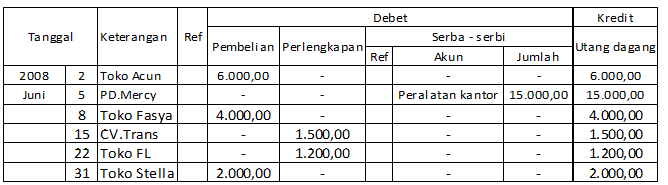 Kebukubesarpembelian di sebelahkredit Rp.12.000.000,00Kebukubesarperlengkapan di sebelahkredit  Rp.2.700.000,00Kebukubesarperlengkapan di sebelahdebet  Rp.2.700.000,00Kebukubesarperalatankantor di sebelahkredit  Rp.15.000.000,00Kebukubesarutangdagang di sebelahdebet  Rp.29.700.000,00Materi :Rumusan Butir Soal :      Dari jurnalpembeliandiatas, posting kebukubesarutamaadalah…Kebukubesarpembelian di sebelahkredit Rp.12.000.000,00Kebukubesarperlengkapan di sebelahkredit  Rp.2.700.000,00Kebukubesarperlengkapan di sebelahdebet  Rp.2.700.000,00Kebukubesarperalatankantor di sebelahkredit  Rp.15.000.000,00Kebukubesarutangdagang di sebelahdebet  Rp.29.700.000,00Indikator soal :Rumusan Butir Soal :      Dari jurnalpembeliandiatas, posting kebukubesarutamaadalah…Kebukubesarpembelian di sebelahkredit Rp.12.000.000,00Kebukubesarperlengkapan di sebelahkredit  Rp.2.700.000,00Kebukubesarperlengkapan di sebelahdebet  Rp.2.700.000,00Kebukubesarperalatankantor di sebelahkredit  Rp.15.000.000,00Kebukubesarutangdagang di sebelahdebet  Rp.29.700.000,00DigunakanUntukTanggalJml. SiswaTingkat KesukaranDaya PembedaJawabanPadaPilihan*)JawabanPadaPilihan*)JawabanPadaPilihan*)JawabanPadaPilihan*)JawabanPadaPilihan*)AspekPerilakuKognitif*)AspekPerilakuKognitif*)AspekPerilakuKognitif*)AspekPerilakuKognitif*)AspekPerilakuKognitif*)AspekPerilakuKognitif*)KeteranganDigunakanUntukTanggalJml. SiswaTingkat KesukaranDaya PembedaABCDEC1C2C3C4C5C6KeteranganUS UtamaMaret 2016108MudahXXNama Sekolah: SMA Negeri 56 JakartaNomor Soal: 38Mata Pelajaran: EkonomiJumlah Soal: 40Kelas/Program: XII/IPAPenulis: Ela, S.PdBentuk Tes: Tertulis (PG)SKL :Rumusan Butir Soal :     Berikut ini kertas kerja sebagai PD Maju Jaya: Penyelesasian kertas kerja yang benar adalah akun ...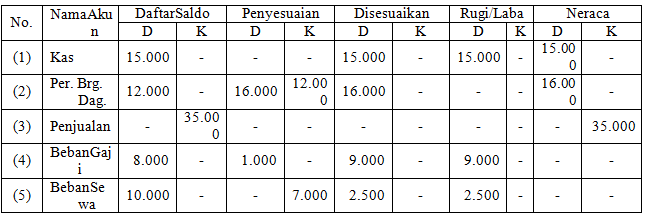 (1), (2), dan (3)(1), (3), dan (5)(2), (3), dan (4)(2), (4), dan (5)(3), (4), dan (5)Materi :Rumusan Butir Soal :     Berikut ini kertas kerja sebagai PD Maju Jaya: Penyelesasian kertas kerja yang benar adalah akun ...(1), (2), dan (3)(1), (3), dan (5)(2), (3), dan (4)(2), (4), dan (5)(3), (4), dan (5)Indikator soal :Rumusan Butir Soal :     Berikut ini kertas kerja sebagai PD Maju Jaya: Penyelesasian kertas kerja yang benar adalah akun ...(1), (2), dan (3)(1), (3), dan (5)(2), (3), dan (4)(2), (4), dan (5)(3), (4), dan (5)DigunakanUntukTanggalJml. SiswaTingkat KesukaranDaya PembedaJawabanPadaPilihan*)JawabanPadaPilihan*)JawabanPadaPilihan*)JawabanPadaPilihan*)JawabanPadaPilihan*)AspekPerilakuKognitif*)AspekPerilakuKognitif*)AspekPerilakuKognitif*)AspekPerilakuKognitif*)AspekPerilakuKognitif*)AspekPerilakuKognitif*)KeteranganDigunakanUntukTanggalJml. SiswaTingkat KesukaranDaya PembedaABCDEC1C2C3C4C5C6KeteranganUS UtamaMaret 2016108MudahXXNama Sekolah: SMA Negeri 56 JakartaNomor Soal: 39Mata Pelajaran: EkonomiJumlah Soal: 40Kelas/Program: XII/IPAPenulis: Ela, S.PdBentuk Tes: Tertulis (PG)SKL :Rumusan Butir Soal :.     Data PD Maju pada bulan Desember 2015 sbb:Persediaan barang dagang per 31 Desember Rp    300.000,-Pembelian 					Rp 1.500.000,-Retur Pembelian 				Rp   100.000,-Beban Angkut Pembelian 			Rp    150.000,-Potongan Pembelian			Rp      50.000,-HPP					Rp 1.400.000,-            Berdasarkan data di atas Persediaan awal adalah ...Rp 100.000,-Rp 200.000,-Rp 1.500.000,-Rp 1.700.000,-Rp 2.000.000,-Materi :Rumusan Butir Soal :.     Data PD Maju pada bulan Desember 2015 sbb:Persediaan barang dagang per 31 Desember Rp    300.000,-Pembelian 					Rp 1.500.000,-Retur Pembelian 				Rp   100.000,-Beban Angkut Pembelian 			Rp    150.000,-Potongan Pembelian			Rp      50.000,-HPP					Rp 1.400.000,-            Berdasarkan data di atas Persediaan awal adalah ...Rp 100.000,-Rp 200.000,-Rp 1.500.000,-Rp 1.700.000,-Rp 2.000.000,-Indikator soal :.Rumusan Butir Soal :.     Data PD Maju pada bulan Desember 2015 sbb:Persediaan barang dagang per 31 Desember Rp    300.000,-Pembelian 					Rp 1.500.000,-Retur Pembelian 				Rp   100.000,-Beban Angkut Pembelian 			Rp    150.000,-Potongan Pembelian			Rp      50.000,-HPP					Rp 1.400.000,-            Berdasarkan data di atas Persediaan awal adalah ...Rp 100.000,-Rp 200.000,-Rp 1.500.000,-Rp 1.700.000,-Rp 2.000.000,-DigunakanUntukTanggalJml. SiswaTingkat KesukaranDaya PembedaJawabanPadaPilihan*)JawabanPadaPilihan*)JawabanPadaPilihan*)JawabanPadaPilihan*)JawabanPadaPilihan*)AspekPerilakuKognitif*)AspekPerilakuKognitif*)AspekPerilakuKognitif*)AspekPerilakuKognitif*)AspekPerilakuKognitif*)AspekPerilakuKognitif*)KeteranganDigunakanUntukTanggalJml. SiswaTingkat KesukaranDaya PembedaABCDEC1C2C3C4C5C6KeteranganUS UtamaMaret 2016108MudahXXNama Sekolah: SMA Negeri 56 JakartaNomor Soal: 40Mata Pelajaran: EkonomiJumlah Soal: 40Kelas/Program: XII/IPAPenulis: Ela, S.PdBentuk Tes: Tertulis (PG)SKL :Rumusan Butir Soal :  Data sebagian Neraca Saldo Disesuaikan milik PD BERKAH pada tanggal 31 Des 2015:          Data sebagian Neraca Saldo Disesuaikan milik PD BERKAH pada tanggal 31 Des 2015:Apabila PD BERKAH mendapatkan laba sebesar Rp21.500.000,00, maka Neraca Saldo Setelah Penutupan yang tepat adalah... .PD BERKAH                                                   NERACA SALDO SETELAH PENUTUPAN (sebagian)                                                                   PER 31 DESEMBER 2015PD BERKAH                                                   NERACA SALDO SETELAH PENUTUPAN (sebagian)                                                                   PER 31 DESEMBER 2015PD BERKAH                                                   NERACA SALDO SETELAH PENUTUPAN (sebagian)                                                                   PER 31 DESEMBER 2015PD BERKAH                                                   NERACA SALDO SETELAH PENUTUPAN (sebagian)                                                                   PER 31 DESEMBER 2015PD BERKAH                                                   NERACA SALDO SETELAH PENUTUPAN (sebagian)                                                                   PER 31 DESEMBER 2015Materi :Rumusan Butir Soal :  Data sebagian Neraca Saldo Disesuaikan milik PD BERKAH pada tanggal 31 Des 2015:          Data sebagian Neraca Saldo Disesuaikan milik PD BERKAH pada tanggal 31 Des 2015:Apabila PD BERKAH mendapatkan laba sebesar Rp21.500.000,00, maka Neraca Saldo Setelah Penutupan yang tepat adalah... .PD BERKAH                                                   NERACA SALDO SETELAH PENUTUPAN (sebagian)                                                                   PER 31 DESEMBER 2015PD BERKAH                                                   NERACA SALDO SETELAH PENUTUPAN (sebagian)                                                                   PER 31 DESEMBER 2015PD BERKAH                                                   NERACA SALDO SETELAH PENUTUPAN (sebagian)                                                                   PER 31 DESEMBER 2015PD BERKAH                                                   NERACA SALDO SETELAH PENUTUPAN (sebagian)                                                                   PER 31 DESEMBER 2015PD BERKAH                                                   NERACA SALDO SETELAH PENUTUPAN (sebagian)                                                                   PER 31 DESEMBER 2015Indikator soal :.Rumusan Butir Soal :  Data sebagian Neraca Saldo Disesuaikan milik PD BERKAH pada tanggal 31 Des 2015:          Data sebagian Neraca Saldo Disesuaikan milik PD BERKAH pada tanggal 31 Des 2015:Apabila PD BERKAH mendapatkan laba sebesar Rp21.500.000,00, maka Neraca Saldo Setelah Penutupan yang tepat adalah... .PD BERKAH                                                   NERACA SALDO SETELAH PENUTUPAN (sebagian)                                                                   PER 31 DESEMBER 2015PD BERKAH                                                   NERACA SALDO SETELAH PENUTUPAN (sebagian)                                                                   PER 31 DESEMBER 2015PD BERKAH                                                   NERACA SALDO SETELAH PENUTUPAN (sebagian)                                                                   PER 31 DESEMBER 2015PD BERKAH                                                   NERACA SALDO SETELAH PENUTUPAN (sebagian)                                                                   PER 31 DESEMBER 2015PD BERKAH                                                   NERACA SALDO SETELAH PENUTUPAN (sebagian)                                                                   PER 31 DESEMBER 2015DigunakanUntukTanggalJml. SiswaTingkat KesukaranDaya PembedaJawabanPadaPilihan*)JawabanPadaPilihan*)JawabanPadaPilihan*)JawabanPadaPilihan*)JawabanPadaPilihan*)AspekPerilakuKognitif*)AspekPerilakuKognitif*)AspekPerilakuKognitif*)AspekPerilakuKognitif*)AspekPerilakuKognitif*)AspekPerilakuKognitif*)KeteranganDigunakanUntukTanggalJml. SiswaTingkat KesukaranDaya PembedaABCDEC1C2C3C4C5C6KeteranganUS UtamaMaret 2016108MudahXX